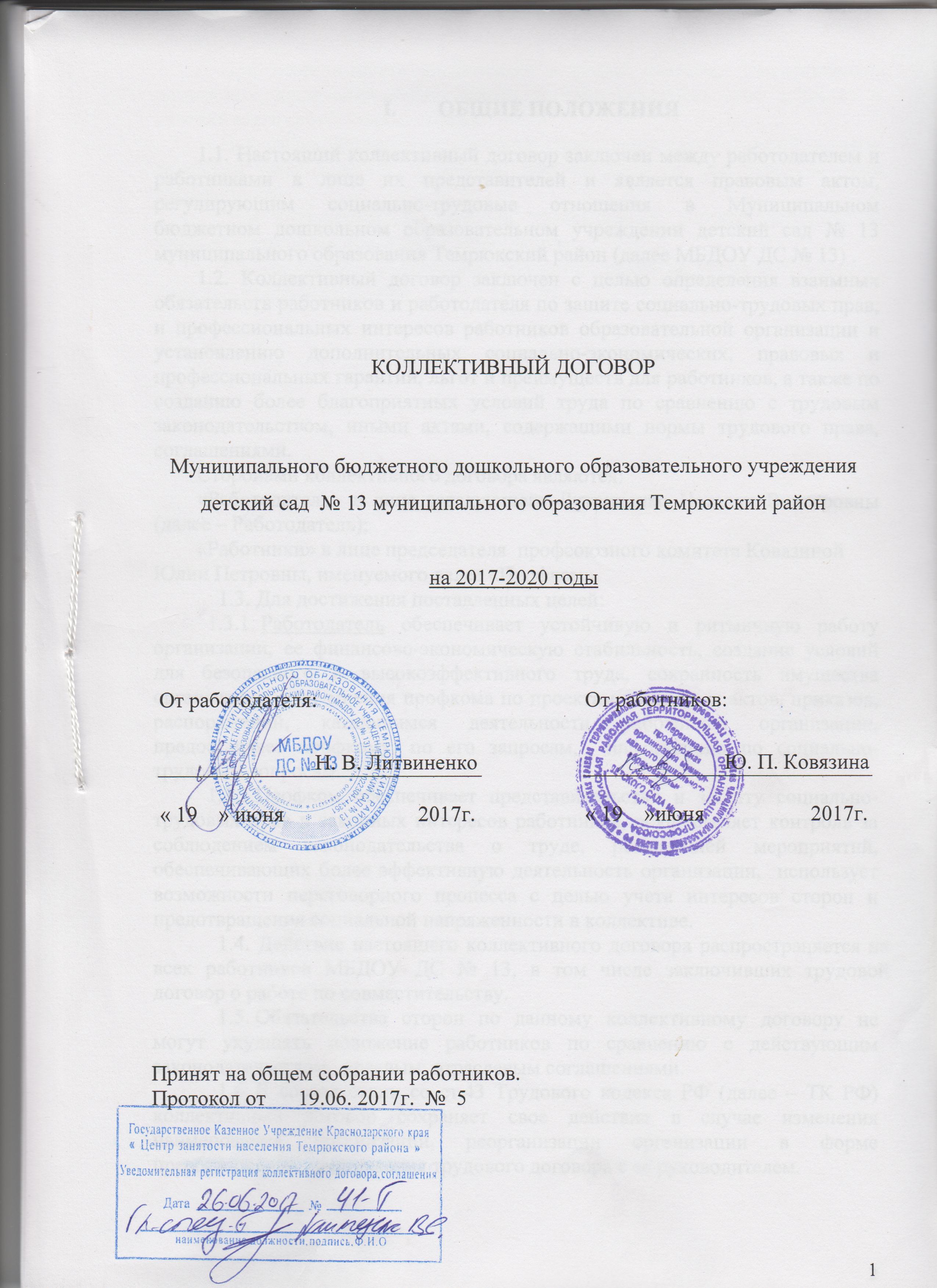 ОБЩИЕ ПОЛОЖЕНИЯ1.1. Настоящий коллективный договор заключен между работодателем и работниками в лице их представителей и является правовым актом, регулирующим социально-трудовые отношения в Муниципальном бюджетном дошкольном образовательном учреждении детский сад № 13 муниципального образования Темрюкский район (далее МБДОУ ДС № 13) .1.2. Коллективный договор заключен с целью определения взаимных обязательств работников и работодателя по защите социально-трудовых прав,  и профессиональных интересов работников образовательной организации и установлению дополнительных социально-экономических, правовых и профессиональных гарантий, льгот и преимуществ для работников, а также по созданию более благоприятных условий труда по сравнению с трудовым законодательством, иными актами, содержащими нормы трудового права,  соглашениями. Сторонами коллективного договора являются: «Работодатель» в лице заведующего Литвиненко Натальи Викторовны (далее – Работодатель);«Работники» в лице председателя  профсоюзного комитета Ковязиной Юлии Петровны, именуемого далее «Профком».1.3. Для достижения поставленных целей:1.3.1. Работодатель обеспечивает устойчивую и ритмичную работу организации, ее финансово-экономическую стабильность, создание условий для безопасного и высокоэффективного труда, сохранность имущества организации, учет мнения профкома по проектам локальных актов, приказов, распоряжений, касающимся деятельности работников организации, предоставляет профкому, по его запросам,  информацию по социально-трудовым вопросам.1.3.2.Профком обеспечивает представительство и защиту социально-трудовых прав и законных интересов работников, осуществляет контроль за соблюдением законодательства о труде, реализацией мероприятий, обеспечивающих более эффективную деятельность организации,  использует возможности переговорного процесса с целью учета интересов сторон и предотвращения социальной напряженности в коллективе.1.4. Действие настоящего коллективного договора распространяется на всех работников МБДОУ ДС № 13, в том числе заключивших трудовой договор о работе по совместительству. 1.5. Обязательства сторон по данному коллективному договору не могут ухудшать положение работников по сравнению с действующим законодательством,  краевым, отраслевым соглашениями.1.6. В соответствии со ст.43 Трудового кодекса РФ (далее – ТК РФ) коллективный договор сохраняет свое действие в случае изменения наименования организации, реорганизации организации в форме преобразования, расторжения трудового договора с ее руководителем.При реорганизации организации в форме слияния, присоединения, разделения, выделения коллективный договор сохраняет свое действие в течение всего срока реорганизации.При смене формы собственности организации коллективный договор сохраняет свое действие в течение трех месяцев со дня перехода прав собственности.При ликвидации организации коллективный договор действует в течение всего срока проведения ликвидации.1.7. Коллективный договор заключается сроком на 3 года  и вступает в силу со дня его подписания    (ст.43 ТК РФ).II. Трудовые отношения	2. Стороны договорились, что:2.1.Работодатель не вправе требовать от работника выполнения работы, не обусловленной трудовым договором, условия трудового договора не могут ухудшать положение работника по сравнению с действующим трудовым законодательством. 2.2.Работодатель обязан в сфере трудовых отношений:- руководствоваться Единым квалификационным справочником должностей руководителей, специалистов и служащих, содержащих квалификационные характеристики должностей работников образования, а также руководителей и специалистов здравоохранения и культуры, в которых предусматриваются должностные обязанности работников, требования к знаниям, профессиональной подготовке и уровню квалификации, необходимые для осуществления соответствующей профессиональной деятельности;- своевременно и в полном объеме перечислять за работников взносы в Пенсионный фонд РФ, Фонд социального страхования, Фонд медицинского страхования; направлять данные персонифицированного учета в органы Пенсионного фонда Российской Федерации по Краснодарскому краю;- разрабатывать и утверждать с учетом мнения выборного органа первичной профсоюзной организации в порядке, установленном статьей 372 ТК РФ локальный нормативный акт, регламентирующий порядок хранения и использования персональных данных работников организаций.2.3.	Работодатель обязуется:2.3.1. При приеме на работу (до подписания трудового договора) ознакомить работников под роспись с настоящим коллективным договором, уставом МБДОУ ДС № 13, правилами внутреннего трудового распорядка, иными локальными нормативными актами, непосредственно связанными с их трудовой деятельностью, а также ознакомить работников под роспись с принимаемыми впоследствии локальными нормативными актами, непосредственно связанными с их трудовой деятельностью. 2.3.2.Заключать трудовой договор с работником в письменной форме в двух экземплярах, каждый из которых подписывается работодателем и работником, один экземпляр под роспись передать работнику в день заключения. Трудовой договор является основанием для издания приказа о приеме на работу. Трудовой договор с работником, как правило, заключается на неопределенный срок.Срочный трудовой договор может заключаться по инициативе работодателя либо работника только в случаях, предусмотренных ст. 59 ТК РФ, либо иными федеральными законами, если трудовые отношения не могут быть установлены на неопределенный срок с учетом характера предстоящей работы или условий ее выполнения.2.3.3. В трудовой договор включать обязательные условия, указанные в ст. 57 ТК РФ, в том числе:- трудовая функция (работа по должности в соответствии со штатным расписанием, профессии, специальности, с указанием квалификации);- дата начала работы, а в случае, когда заключается срочный трудовой договор, так же срок его действия и обстоятельства (причины), послужившие основанием для заключения срочного трудового договора в соответствии с ТК РФ;- размер оклада (должностного оклада) ставки заработной платы, установленный за исполнение работником трудовых (должностных) обязанностей определенной сложности (квалификации) за календарный месяц;- объем учебной нагрузки педагогического работника в неделю;- размеры выплат компенсационного характера при выполнении работ с вредными и (или) опасными, иными особыми условиями труда, в условиях, отклоняющихся от нормальных условий труда, и др.;- размеры выплат стимулирующего характера, либо условия для их установления со ссылкой на локальный нормативный акт, регулирующий порядок осуществления выплат стимулирующего характера, если их размеры зависят от установленных в общеобразовательном учреждении показателей и критериев;- режим рабочего времени и времени отдыха;- условия об обязательном социальном страховании работника в соответствии с ТК РФ.В трудовом договоре могут предусматриваться дополнительные условия, не ухудшающие положение работника по сравнению с установленным трудовым законодательством и иными нормативными правовыми актами, содержащими нормы трудового права, коллективным договором, локальными нормативными актами, в частности: о рабочем месте, об испытании, о правах и обязанностях работника и работодателя.Условия трудового договора могут быть изменены только по соглашению сторон и в письменной форме (ст.72 ТК РФ).2.3.4.Обеспечивать  своевременное уведомление работников в письменной форме о предстоящих изменениях обязательных условий трудового договора (в том числе об изменениях размера оклада (должностного оклада), ставки заработной платы, размеров иных выплат, устанавливаемых работникам) не позднее чем за два месяца до их введения, а также своевременное заключение дополнительных соглашений об изменении условий трудового договора.Высвобождающуюся в связи с увольнением педагогических работников учебную нагрузку предлагает,  прежде всего, педагогическим работникам, учебная нагрузка которых установлена в объеме менее нормы часов за ставку заработной платы.          2.4.Стороны исходят из того, что:2.4.1. Учебная нагрузка педагогических работников, оговариваемая в трудовом договоре, определяется, изменяется  в соответствии с Порядком определения учебной нагрузки педагогических работников, оговариваемой в трудовом договоре, утвержденным приказом Министерства образования и науки Российской Федерации от 22.12.2014 г. № 1601.2.4.2. При приеме на работу педагогических работников, имеющих первую или высшую квалификационную категорию, а также ранее успешно прошедших аттестацию на соответствие занимаемой должности,  после которой прошло не более трех лет, испытание при приеме на работу не устанавливается.2.4.3. Предоставление педагогической работы руководителю образовательной организации, его заместителям, а также педагогическим, руководящим и иным работникам других образовательных организаций, работникам предприятий, учреждений и организаций (включая работников органов управления образованием и учебно-методических кабинетов) осуществляется с учетом мнения выборного органа первичной профсоюзной организации и при условии, если педагогические работники, для которых данная образовательная организация является местом основной работы, обеспечены педагогической  работой по своей специальности в объеме не менее чем на ставку заработной платы.2.4.4. Расторжение трудового договора в соответствии с пунктами 2, 3 и 5 части 1 статьи 81 ТК РФ с работником – членом Профсоюза по инициативе работодателя может быть произведено только с учетом мнения выборного органа первичной профсоюзной организации.2.4.5.В случае прекращения трудового договора по основанию, предусмотренному пунктом 7 части первой статьи 77 ТК РФ в связи  с отказом работника от продолжения работы в силу изменений определенных сторонами условий трудового договора,  работникам выплачивается  выходное  пособие в размере не менее среднего месячного заработка.2.4.6. Преимущественное право,  оставления на работе при расторжении трудового договора в связи с сокращением численности или штата предоставляется работникам, помимо предусмотренных ст. 179 ТК РФ,  в случаях: обучения в образовательных организациях профессионального образования (независимо от того, за чей счет они обучаются); работникам, впервые поступившим на работу по полученной специальности, в течение одного года со дня окончания образовательной организации; работникам, проработавшим в отрасли образования свыше 10 лет; работникам предпенсионного  возраста (за 2 года до пенсии); работникам, имеющим детей в возрасте до 18 лет; педагогическим работникам, которым установлена первая или высшая квалификационная  категория. 2.4.7. Работодатель уведомляет профком в письменной форме о сокращении численности или штата работников не позднее, чем за два месяца до его начала, а в случаях, которые могут повлечь массовое высвобождение, не позднее, чем за три месяца до его начала (ст.82 ТК РФ). Уведомление должно содержать проекты приказов о сокращении численности или штатов, список сокращаемых должностей и работников, перечень вакансий, предполагаемые варианты трудоустройства. В случае массового высвобождения работников уведомление должно содержать социально-экономическое обоснование. 2.4.8. К массовому высвобождению  работников относится увольнение 10 и более процентов работников в течение 90 календарных дней в организации.В случае массового высвобождения работников, возникшего в связи с ликвидацией организации, а также сокращением объемов его деятельности,  работодатель   обязан:  - предупреждать работника о предстоящем увольнении в связи с сокращением численности или штата не менее чем за 3 месяца;- по договоренности сторон трудового договора предоставлять, в период после предупреждения об увольнении, рабочее время не менее двух часов в неделю  для самостоятельного поиска работы с сохранением заработной платы.2.4.9. При появлении новых рабочих мест в учреждении, в том числе и на неопределенный срок, работодатель обеспечивает приоритет в приеме на работу работников, добросовестно работавших в нем, ранее уволенных из учреждения в связи с сокращением численности или штата.2.5.Выборный орган первичной профсоюзной организации обязуется:2.5.1.Осуществлять  контроль  соблюдения работодателем трудового законодательства и иных нормативных правовых актов, содержащих нормы трудового права, при заключении, изменении и расторжении трудовых договоров с  работниками.2.5.2.Обеспечить участие представителя выборного органа первичной профсоюзной организации в проведении аттестации работников.2.5.3.Осуществлять контроль за правильностью ведения и хранения трудовых книжек работников, за своевременностью внесения в них записей, в том числе при установлении квалификационных категорий по результатам аттестации работников.2.5.4.Представлять и защищать трудовые права членов профсоюза в комиссии по трудовым спорам и в суде.III. Содействие занятости, повышению квалификации работников, закреплению профессиональных кадров3.Работодатель обязуется:	3.1. С учетом мнения выборного органа первичной профсоюзной организации определять формы профессионального обучения по программам профессиональной подготовки, переподготовки, повышения квалификации или дополнительного профессионального образования по программам повышения квалификации  и программам профессиональной переподготовки педагогических работников, перечень необходимых профессий и специальностей на каждый календарный год с учетом перспектив развития образовательной организации.3.2. Направлять педагогических работников на дополнительное профессиональное образование по профилю педагогической деятельности не реже чем один  раз в три года (подпункт 2 пункта 5 статьи 47 Федерального закона от 29 декабря 2012 г. № 273-ФЗ «Об образовании в Российской Федерации», статьи 196 и 197 ТК РФ).3.3. В случае направления работника для профессионального обучения или  дополнительного профессионального образования сохранять за ним место работы (должность), среднюю заработную плату по основному месту работы и, если работник направляется для повышения квалификации в другую местность, оплачивать ему командировочные расходы (суточные, проезд к месту обучения и обратно, проживание),  в порядке и размерах, предусмотренных для лиц, направляемых в служебные командировки в соответствии с документами, подтверждающими фактически произведенные расходы.	3.4.Предоставлять гарантии и компенсации работникам, совмещающим работу с получением образования в порядке, предусмотренном главой 26 ТК РФ, в том числе работникам, уже имеющим профессиональное образование соответствующего уровня, и направленным на обучение работодателем.3.5.Содействовать работнику, желающему пройти профессиональное  обучение по программам профессиональной подготовки, переподготовки, повышения квалификации или дополнительного профессионального образования по программам повышения квалификации  и программам профессиональной переподготовки педагогических работников и приобрести другую профессию.3.6. Включить представителя выборного органа первичной профсоюзной организации в состав аттестационной комиссии для проведения аттестации педагогических работников, в целях подтверждения соответствия занимаемой должности. 	3.7. Стороны исходят из того, что:3.7.1.При организации аттестации педагогических работников обеспечивается:-  бесплатность прохождения аттестации для работников;-  гласность, коллегиальность, недопустимость дискриминации.3.7.2. В целях защиты социально-экономических интересов молодых специалистов - выпускников  профессиональных образовательных организаций, впервые поступившим на работу и имеющим стаж работы менее трех лет:- за молодыми специалистами закрепляются наставники из числа опытных педагогов. Наставникам за качественную работу с молодыми специалистами производить выплату стимулирующего характера  в размере 10% к должностному окладу на время наставничества;- осуществлять ежемесячно выплату стимулирующего характера .3.7.3. В соответствии с краевым отраслевым соглашением,  при аттестации отдельных категорий педагогических  работников, претендующих на имеющуюся у них квалификационную категорию в связи с истечением срока ее действия, оценка уровня их квалификации может осуществляться на основе письменного представления руководителя образовательной организации, в котором  указаны сведения о результатах профессиональной деятельности педагога. К указанной категории  относятся:- награжденные государственными, ведомственными наградами,  получивших почетные звания, отраслевые знаки отличия за достижения в педагогической деятельности;- имеющих ученую степень кандидата или доктора наук по профилю деятельности;- победители, призеры и лауреаты Всероссийских и краевых конкурсов педагогических работников организаций, осуществляющих образовательную деятельность (за последние пять лет).В случае, когда педагог, имеющий квалификационную категорию по определенной должности, работает по должности с другим наименованием и по выполняемой им работе совпадают должностные обязанности, профили работы, он имеет право подать заявление о проведении аттестации в целях установления ему высшей квалификационной категории.3.8. Стороны совместно:3.8.1.Рассматривают кандидатуры и принимают решения по представлению к присвоению почетных званий и награждению государственными, отраслевыми наградами, иными поощрениями на муниципальном, региональном уровне работников организации.3.8.2.Содействуют организации и проведению мероприятий, направленных на повышение социального и профессионального статуса  работников: участие в профессиональных конкурсах на уровне дошкольного учреждения, муниципального, краевого, федерального уровней.3.8.3.Принимают меры по созданию условий для реализации программ пенсионного обеспечения работников, проведению организационных и информационно-разъяснительных мероприятий по содержанию пенсионной реформы.IV. рабочее время и время отдыха4. Стороны пришли к соглашению о том, что:4.1.  Режим рабочего времени и времени отдыха работников  МБДОУ ДС № 13  определяется настоящим коллективным договором, Правилами внутреннего трудового распорядка (приложение № 1),  графиками работы, согласованными с выборным органом первичной профсоюзной организации. 4.2.	Для заведующего, заведующего хозяйством, учебно-вспомогательного и обслуживающего персонала образовательной организации устанавливается нормальная продолжительность рабочего времени, которая не может превышать 40 часов в неделю.4.3. По соглашению между работником и работодателем могут устанавливаться, как при приеме на работу, так и впоследствии, неполный рабочий день или неполная рабочая неделя. Работодатель обязуется установить неполный рабочий день или неполную рабочую неделю по просьбе беременной женщины, одного из родителей (опекуна, попечителя), имеющего ребенка в возрасте до 14 лет (ребенка-инвалида в возрасте до 18 лет), лиц, осуществляющих уход за больным членом семьи в соответствии с медицинским заключением (ст.93 ТК РФ), а также многодетных родителей (Закон Краснодарского края от 22.02.2005 №836-КЗ «О социальной поддержке многодетных семей в Краснодарском крае»).4.4. Для педагогических работников устанавливается сокращенная продолжительность рабочего времени не более 36 часов в неделю (ст.333 ТК РФ).В зависимости от должности и (или) специальности педагогическим работникам  устанавливается продолжительность рабочего времени или норма часов педагогической работы на ставку заработной платы (приказ Министерства образования и науки Российской Федерации от 22.12.2014 г. № 1601).4.5. Руководитель обязан заранее ознакомить педагогических работников под роспись с предполагаемой учебной нагрузкой в письменном виде не менее чем за два месяца. 4.6. Изменение условий трудового договора, за исключением изменения трудовой функции педагогического работника образовательной организации, осуществлять только в случаях, когда по причинам, связанным с изменением организационных или технологических условий труда (сокращение количества воспитанников,  групп, режим работы организации) определенные сторонами условия трудового договора не могут быть сохранены.4.7. Учебная нагрузка педагогическим работникам, находящимся к началу учебного года в отпуске по уходу за ребенком до достижения им возраста трех лет либо в ином отпуске, устанавливается при распределении ее на очередной учебный год на общих основаниях, а затем передается для выполнения другим педагогам на период нахождения указанных работников в соответствующих отпусках.4.8. Продолжительность рабочей недели  устанавливается для работников Правилами внутреннего трудового распорядка и трудовыми договорами        (Приложение № 1).4.9. Привлечение работодателем работников к работе в сверхурочное время допускается только с письменного согласия работника с учетом мнениявыборного органа первичной профсоюзной организации (ст.99 ТК РФ).4.10. Отдельные работники при необходимости могут эпизодически привлекаться к выполнению своих трудовых функций за пределами установленной для них продолжительности рабочего времени (ненормированный рабочий день). Работникам, которым по условиям трудового договора установлен ненормированный рабочий день, предоставляется дополнительный оплачиваемый отпуск за ненормированный рабочий день не менее 3 календарных дней  (ст.119 ТК РФ). (Приложение № 7).4.11.	Работа в выходные и праздничные дни запрещена. Привлечение работников к работе в выходные и нерабочие праздничные дни производится с их письменного согласия, с учетом мнения выборного органа первичной профсоюзной организации.Привлечение работника к работе в выходные и нерабочие праздничные дни производится по письменному распоряжению работодателя.4.12. Привлечение работников организации к выполнению работы, не предусмотренной должностными обязанностями, трудовым договором, допускается только по письменному распоряжению работодателя с письменного согласия работника, с дополнительной оплатой  (ст. 60, 97 и 99 ТК РФ). 4.13. Работодатель обязуется не направлять в служебные командировки, не привлекать к сверхурочной работе, работе в ночное время, выходные и нерабочие праздничные дни беременных женщин, несовершеннолетних (ст.259, ст.268 ТК РФ).Женщин, имеющих детей в возрасте до 3 лет, матерей (отцов), воспитывающих без супруга (супруги) детей в возрасте до 5 лет, работников, имеющих детей-инвалидов, работников, осуществляющих уход за больными членами их семей в соответствии с медицинским заключением, привлекать к вышеуказанным работам только с их письменного согласия и при условии, если это не запрещено им медицинскими рекомендациями. При этом работники, названные в данном пункте, должны быть в письменной форме ознакомлены со своим правом отказаться от направления в служебную командировку, привлечения к сверхурочной работе, работе в ночное время, выходные и праздничные дни (ст.259 ТК РФ).4.14.	В течение рабочего дня (смены) работнику предоставляется перерыв для отдыха и питания, время и продолжительность которого определяется правилами внутреннего трудового распорядка образовательной организации.Для педагогических работников, выполняющих свои обязанности непрерывно в течение рабочего дня, перерыв для приема пищи не устанавливается, возможность приема пищи обеспечивается одновременно вместе с воспитанниками. 4.15.	 Продолжительность отпусков  педагогических работников, заведующего, заместителей заведующего, руководителей структурных подразделений  регулируется постановлением Правительства Российской Федерации от 14 мая 2015 г. № 466 «О ежегодных основных удлиненных оплачиваемых отпусках». (Приложение №6)Остальным работникам предоставляется ежегодный основной оплачиваемый отпуск продолжительностью не менее 28 календарных дней с сохранением места работы (должности) и среднего заработка.Отпуск за первый год работы предоставляется работникам по истечении шести месяцев непрерывной работы в образовательной организации, за второй и последующий годы работы – в любое время рабочего года в соответствии с очередностью предоставления отпусков. По соглашению сторон оплачиваемый отпуск может быть предоставлен работникам и до истечения шести месяцев (статья 122 ТК РФ).4.16.	Очередность предоставления оплачиваемых отпусков определяется ежегодно в соответствии с графиком отпусков, утверждаемым работодателем по согласованию с выборным органом первичной профсоюзной организации не позднее, чем за 2 недели до наступления календарного года.О времени начала отпуска работник должен быть письменно извещен не позднее, чем за две недели до его начала.Продление, перенесение, разделение и отзыв из оплачиваемого отпуска производится с согласия работника в случаях, предусмотренных статьями 124-125 ТК РФ.4.17. Работникам, занятым на работах с вредными  условиями труда, обеспечивается право на дополнительный отпуск и сокращенный рабочий день (Приложение № 7).  4.18.	При исчислении общей продолжительности ежегодного оплачиваемого отпуска дополнительные оплачиваемые отпуска суммируются с ежегодным основным оплачиваемым отпуском.4.19.	Ежегодный оплачиваемый отпуск продлевается в случае временной нетрудоспособности работника, наступившей во время отпуска.Ежегодный оплачиваемый отпуск по соглашению между работником и работодателем переносится на другой срок при несвоевременной оплате времени отпуска либо при предупреждении работника о начале отпуска позднее, чем за две недели.При увольнении работнику выплачивается денежная компенсация за неиспользованный отпуск пропорционально отработанному времени. Работнику, проработавшему 11 месяцев, выплачивается компенсация за полный рабочий год. Денежная компенсация за неиспользованный отпуск при увольнении работника исчисляется исходя из количества неиспользованных дней отпуска с учетом рабочего года работника.4.20.	Педагогическим работникам,  не реже чем через каждые десять лет непрерывной педагогической работы предоставляется длительный отпуск сроком до одного года в порядке, установленном федеральным органом исполнительной власти, осуществляющим функции по выработке государственной политики и нормативно-правовому регулированию в сфере образования (подпункт 4 пункта 5 статьи 47 Федерального закона «Об образовании в Российской Федерации», статья 335 ТК РФ).4.21.	Стороны договорились:4.21.1. Работодатель обязан на основании письменного заявления работника предоставить отпуск без сохранения заработной платы:работающим пенсионерам по старости (по возрасту) - до 14 календарных дней в году;родителям и женам (мужьям) военнослужащих, погибших или умерших вследствие ранения, контузии или увечья, полученных при исполнении обязанностей военной службы, либо вследствие заболевания, связанного с прохождением военной службы, - до 14 календарных дней в году;работающим инвалидам - до 60 календарных дней в году;работникам в случаях рождения ребенка, регистрации брака, смерти близких родственников - до пяти календарных дней;работнику, имеющему двух или более детей в возрасте до четырнадцати лет, работнику, имеющему ребенка-инвалида в возрасте до восемнадцати лет, одинокой матери, воспитывающей ребенка в возрасте до четырнадцати лет, отцу, воспитывающему ребенка в возрасте до четырнадцати лет без матери - продолжительностью до 14 календарных дней в году;- для сопровождения 1 сентября детей младшего школьного возраста в школу  1 календарный день;- бракосочетания детей работников – до 3  календарных дней;- для проводов детей на военную службу – до 3  календарных дня;- тяжелого заболевания близкого родственника –  до 5 календарных дня;- за стаж работы в организации более 10 лет -   до 5 календарных дней в году.4.22.	Выборный орган первичной профсоюзной организации обязуется:4.23. Осуществлять контроль за соблюдением работодателем требований трудового законодательства и иных нормативных правовых актов, содержащих нормы трудового права, соглашений, локальных нормативных актов, настоящего  коллективного договора по вопросам рабочего времени и времени отдыха работников.V. Оплата и нормирование труда5.1.В области оплаты труда стороны исходят из того, что заработная плата каждого работника зависит от его квалификации, сложности выполняемой работы, количества и качества затраченного труда и максимальным размером не ограничивается (ст.132 ТК РФ).5.1.1. Выплата заработной платы производится  путем перечисления на лицевые счета работников денежных средств, в валюте Российской Федерации (в рублях), через Сбербанк России  за текущий месяц не реже чем каждые полмесяца.  Работодатель производит выплату Работнику заработную плату не реже чем каждые полмесяца, но не позднее 15 календарных дней со дня окончания периода, за который она начислена, а именно:23 числа текущего месяца за первую половину текущего месяца и 8 числа месяца, следующего за отработанным месяцем, за вторую половину отработанного месяца.При выплате заработной платы работнику вручается расчетный листок.Форма расчетного листка утверждается работодателем с учетом мнения выборного органа первичной профсоюзной организации.	5.1.2.Производить выплату заработной платы при совпадении дня выплаты с выходным или нерабочим праздничным днем накануне этого дня (ст.136 ТК РФ).5.1.3.Заработная плата работнику устанавливается трудовым договором,  в соответствии с системой оплаты труда (ст.135 ТК РФ), изложенной в Положении об оплате  труда (Приложение № 2), разработанного на основании Постановления главы администрации Краснодарского края от 27.11.2008 г. № 1218 с дополнениями «О введении отраслевой системы оплаты труда работников государственных образовательных учреждений  и государственных учреждений образования Краснодарского края».5.1.4. Оплату труда работников в ночное время (с 22 часов до 6 часов)  осуществляется в повышенном размере, но не ниже 35 процентов часовой ставки (части оклада (должностного оклада), рассчитанного за час работы) за каждый час работы в ночное время.5.1.5. Ежемесячная выплата стимулирующего характера в размере трех тысяч рублей, дополнительно выплачивается работникам в соответствии с перечнем должностей (закон Краснодарского края от.03.03.2010г №1911).  Выплата производится в полном объеме при условии отработки нормы рабочего времени и выполнения нормы труда работником. Выплата  начисляется дополнительно после расчета заработной платы в соответствии с Положением об оплате труда. 5.1.6. При изменении  размера  оплаты труда работника,  в зависимости от стажа, квалификационной категории, государственных наград и (или) ведомственных знаков отличия, ученой степени право на его изменение возникает  в следующие сроки:- при увеличении стажа  работы - со дня достижения соответствующего стажа, если документы находятся в организации, или со дня представления документа о стаже, дающем право на повышение размера ставки (оклада) заработной платы;- при присвоении квалификационной категории - со дня вынесения решения аттестационной комиссией;- при присвоении почетного звания, награждения ведомственными знаками отличия - со дня присвоения, награждения;-  при присуждении ученой степени доктора наук и кандидата наук - со дня принятия Минобрнауки  России решения о выдаче диплома.	При наступлении у работника права на изменение размеров оплаты в период пребывания его в ежегодном оплачиваемом или другом отпуске, а также в период его временной нетрудоспособности выплата заработной платы (исходя из более высокого размера) производится со дня окончания отпуска или временной нетрудоспособности.	5.1.7. Оплата труда работников, занятых на работах с вредными и (или) опасными условиями труда, производится по результатам специальной оценки условий труда в повышенном размере по сравнению со ставками (окладами), установленными для различных видов работ с нормальными условиями труда. В (Приложении № 2) к настоящему коллективному договору устанавливаются конкретные дифференцированные размеры повышения оплаты труда в зависимости от условий труда, при этом минимальный размер повышения оплаты труда работникам, занятым на работах с вредными и (или) опасными условиями труда в соответствии со статьей 147 ТК РФ не может быть менее 4%  ставки (оклада), установленной для различных видов работ с нормальными условиями труда.До проведения в установленном порядке специальной оценки условий труда работнику, выполняющему работу, включенную в Перечень работ с неблагоприятными условиями труда, утвержденный приказом  Гособразования СССР от 20.08.1990 № 579, на которых устанавливается доплата до 12% к ставкам заработной платы, работодатель осуществляет оплату труда в повышенном размере.5.1.8. Выплаты доплат за выполнение работниками дополнительной работы производятся сверх минимального размера оплаты труда. 5.1.9. В случае задержки выплаты заработной платы на срок более 15 дней работник имеет право, известив работодателя в письменной форме, приостановить работу на весь период до выплаты задержанной суммы.5.1.10. Оплата труда педагогических работников с учетом имеющейся квалификационной категории за выполнение педагогической работы по должности с другим наименованием, по которой не установлена квалификационная категория, производится в случаях, предусмотренных в (Приложении № 2), а также в других случаях, если по выполняемой работе совпадают  должностные обязанности, профили работы (деятельности).5.1.11. В целях материальной поддержки педагогических работников сохранять (до одного года) доплаты  с учетом имевшейся квалификационной категории с момента выхода их на работу в случаях:- возобновления педагогической работы после ее прекращения в связи с ликвидацией образовательной организации или выходом на пенсию, независимо от ее вида;-  временной нетрудоспособности; -  нахождения в отпуске по беременности и родам, уходу за ребенком;-  нахождения в длительном отпуске сроком до одного года;   -  перед наступлением пенсионного возраста;- возобновление педагогической работы в связи с прекращением исполнения на освобожденной основе полномочий в составе выборного профсоюзного органа. 5.1.12. При замещении отсутствующих работников оплата труда производится с учетом уровня квалификации замещающего работника.5.2. Стороны договорились: 5.2.1..Предусматривать в Положении об оплате труда работников организации регулирование вопросов оплаты труда с учетом:- обеспечения работодателем равной оплаты за труд равной ценности, а также недопущения какой бы то ни было дискриминации - различий, исключений и предпочтений, не связанных с деловыми качествами работников;- дифференциации   в  размерах   оплаты   труда педагогических работников, имеющих квалификационные категории, установленные по результатам аттестации;- направления бюджетных ассигнований, предусматриваемых на увеличение фондов оплаты труда работников организаций, преимущественно на увеличение размеров окладов (должностных окладов), ставок заработной платы работников;- обеспечения повышения уровня реального содержания заработной платы работников организаций и других гарантий по оплате труда, предусмотренных трудовым законодательством и иными нормативными правовыми актами, содержащими нормы трудового права;- размеров выплат за выполнение сверхурочных работ, работу в выходные и нерабочие праздничные дни, выполнение работ в других условиях, отклоняющихся от нормальных, но не ниже размеров, установленных трудовым законодательством и иными нормативными правовыми актами, содержащими нормы трудового права;- создания условий для оплаты труда работников в зависимости от их личного участия в эффективном функционировании организации;- типовых норм труда для однородных работ (межотраслевые, отраслевые и иные нормы труда, включая нормы часов педагогической работы за ставку заработной платы, нормы времени, утверждаемые в порядке, установленном Правительством Российской Федерации);- определения размеров выплат стимулирующего характера, в том числе размеров премий, на основе формализованных критериев определения достижимых результатов работы, измеряемых качественными и количественными показателями, для всех категорий работников организаций;- выплаты стимулирующего характера за квалификационную категорию, ученую степень, почетное звание и за выслугу лет осуществляются в первоочередном порядке.5.2.2.Экономия средств фонда оплаты труда направляется на премирование, оказание материальной помощи работникам  (Приложения № 2/2).VI. Социальные гарантии и льготы6. Стороны договорились, что работодатель: 6.1.1.Ведет учет работников, нуждающихся в улучшении жилищных условий. Ходатайствует перед органом местного самоуправления о предоставлении жилья нуждающимся работникам и выделении ссуд на его приобретение (строительство), земельных участков под индивидуальное строительство.6.1.2. Меры социальной поддержки по оплате коммунальных услуг для работников и членов их семей, проживающих на селе и работающих в сельских общеобразовательных учреждениях, а также работникам, ушедшим на пенсию, предоставляются работодателем по предоставлению работниками соответствующих документов по оплате коммунальных платежей.6.1.3. Выплачивает при расторжении трудового договора в связи с ликвидацией организации либо сокращением численности или штата работников организации увольняемому работнику выходное пособие в размере не менее среднего месячного заработка, а также сохраняет за ним средний месячный заработок на период трудоустройства, но не свыше двух месяцев со дня увольнения. Средний месячный заработок сохранять за уволенным работником в течение третьего месяца со дня увольнения по решению органа службы занятости населения (ст. 178 ТК РФ).6.1.4. Обеспечивает сохранность архивных документов, дающих право на назначение пенсий, пособий, компенсаций. 6.1.5.Оказывает материальную помощь в размере  2000  работникам, достигшим 50 летнего, 55 летнего и 60 летнего возраста  в размере 3000 рублей 6.2.Выборный орган первичной профсоюзной организации обязуется:6.2.1. Осуществлять контроль за отчислением средств, предусмотренных законом, в Пенсионный фонд, оформлением пенсионных дел работников, выходящих на пенсию.6.2.2. Осуществлять контроль за своевременным назначением и выплатой работникам пособий по обязательному социальному страхованию.6.2.3. Оказывать материальную помощь работникам в случаях стихийных бедствий и других чрезвычайных ситуаций из средств профсоюзного бюджета районной территориальной организации Профсоюза:при стихийных бедствий и других несчастных случаях (пожар, кража, наводнение и т.д.) до 15000 рублей;по случаю смерти близких родственников членов профсоюза – 2000 рублей;в случаях болезни члена профсоюза и его длительное лечение (на частичное возмещение затраченных средств) до 5000 рублей;в связи с юбилейной датой 55 лет (женщины), 60 лет (мужчины) – 2000 рублей;рождением ребенка – 2000 рублей.Решение об оказании материальной помощи членам профсоюза принимается первичной организацией Профсоюза на основании письменного заявления и акта обследования, ходатайства профсоюзного комитета.Выплату материальной помощи производить из средств, определенных на эти цели бюджетом первичной организации, исходя из финансовых возможностей.           6.2.4.Организовывать физкультурно-оздоровительную и культурно-массовую работу для  работников образовательной организации.6.2.5.Содействовать оздоровлению членов Профсоюза и их детей образовательной организации.6.2.6. Вести коллективные переговоры с работодателем по улучшению социально-экономического положения работников.VII. Охрана труда и здоровья          7.1. Работодатель обязуется:7.1.1.Обеспечивать безопасные условия труда при проведении образовательного процесса.7.1.2.Совместно с выборным органом первичной профорганизации ежегодно заключать Соглашение по охране труда (приложение № 3)7.1.3. Осуществлять финансирование (выделять средства) на проведение мероприятий по улучшению условий и охраны труда, в том числе на обучение работников безопасным приемам работ, проведение  специальной оценки условий труда из всех источников финансирования в размере не менее 0,2% от суммы затрат на образовательные услуги (ст. 226 ТК РФ).7.1.4.Использовать в качестве дополнительного источника финансирования мероприятий по охране труда возможность возврата части сумм страховых взносов Фонда социального страхования Российской Федерации (до 20%) на предупредительные меры по сокращению производственного травматизма, в том числе на проведение специальной оценки условий труда, обучение по охране труда, приобретение СИЗ, санаторно-курортное лечение работников, занятых на работах с вредными и (или) опасными условиями труда, проведение обязательных медицинских осмотров (приказ Министерства труда и социальной защиты РФ от 10 декабря 2012 г. № 580н).7.1.5. Проводить обучение по охране труда и проверку знаний требований охраны труда работников  организации (АУП, специалисты - не реже 1 раза в три года, другие – ежегодно).7.1.6. Обеспечить наличие правил, инструкций, журналов инструктажа и других обязательных материалов на рабочих местах.7.1.7. Разработать и утвердить инструкции по охране труда по видам работ и профессиям в соответствии со штатным расписанием и согласовать их с выборным органом первичной профсоюзной организацией.7.1.8. Обеспечивать проведение в установленном порядке работ по специальной оценке условий труда на рабочих местах.7.1.9. Предоставлять гарантии и компенсации работникам, занятым на работах с вредными и (или) опасными условиями труда в соответствии с Трудовым кодексом РФ, иными нормативными правовыми актами, содержащими государственные нормативные требования охраны труда (приложения № 6,7).7.1.10. Обеспечивать работников сертифицированной спецодеждой и другими средствами индивидуальной защиты (СИЗ), смывающими и обезвреживающими средствами в соответствии с установленными нормами (приложения №4,5).7.1.11. Обеспечивать прохождение обязательных предварительных и периодических медицинских осмотров работников с сохранением за ними места работы (должности) и среднего заработка.7.1.12. Проводить своевременное с выборным органом первичной профсоюзной организации расследование несчастных случаев на производстве в соответствии с действующим законодательством и вести их учет.7.1.13. Создать на паритетной основе совместно с выборным органом первичной профсоюзной организации комиссию по охране труда для осуществления контроля за состоянием условий и охраны труда, выполнением Соглашения по охране труда.7.1.14.За результативную работу производить  уполномоченному по охране труда ежемесячную  выплату стимулирующего характера в размере 20% от должностного оклада. 7.1.15. Обеспечить наличие оборудованного помещения для отдыха и приема пищи работников образовательной организации.7.1.16. В случае отказа работника от работы при возникновении опасности для его жизни и здоровья вследствие невыполнения нормативных требований по охране труда, предоставить ему другую работу на время устранения такой опасности, либо оплатить возникшего по этой причине простой  в размере среднего заработка.7.2. Работники обязуются:7.2.1. Соблюдать требования охраны труда, установленные законами и иными нормативными правовыми актами. 7.2.2. Проходить обучение безопасным методам и приемам выполнения работ, оказанию первой помощи при несчастных случаях на производстве, инструктаж по охране труда, проверку знаний требований охраны труда.7.2.3. Проходить обязательные предварительные при поступлении на работу и периодические медицинские осмотры, а также внеочередные медицинские осмотры в соответствии с медицинскими рекомендациями за счет средств работодателя.7.2.4. Правильно применять средства индивидуальной и коллективной защиты.7.2.5. Извещать немедленно руководителя, заместителя руководителя либо руководителя структурного подразделения образовательной организации о любой ситуации, угрожающей жизни и здоровью людей, о каждом несчастном случае, происшедшем на производстве, или об ухудшении состояния своего здоровья во время работы.7.3. Работник имеет право отказаться от выполнения работы в случае возникновения на рабочем месте ситуации, угрожающей жизни и здоровью работника, а также при необеспечении необходимыми средствами индивидуальной и коллективной защиты до устранения выявленных нарушений с сохранением за это время средней заработной платы.7.4.Стороны совместно: 7.4.1.Оказывают содействие внештатным техническим  (главному техническому) инспекторам труда Профсоюза, членам комиссий по охране труда, уполномоченным  (доверенным лицам) по охране труда в проведении контроля за состоянием охраны труда в образовательной организации. 7.4.2. Организовывают и проводят «Дни охраны труда».	7.5. Выборный орган первичной профсоюзной организации обязуется:7.5.1.Оказывать практическую помощь членам Профсоюза и представлять их интересы в реализации  права на безопасные и здоровые условия труда, социальные льготы и компенсации за работу в особых условиях труда.7.5.2. Организовать работу по осуществлению общественного контроля  за состоянием охраны труда.7.5.3.Обеспечивать участие представителей выборного органа первичной профсоюзной  организации в проведении специальной оценки условий труда. VIIi. Гарантии прав профсоюзной организации и членов Профсоюза8.Стороны договорились, что:8.1.Работодатель:8.1.1.Работодатель обеспечивает по письменному заявлению ежемесячное бесплатное перечисление на счет территориальной профсоюзной организации членских профсоюзных взносов из заработной платы работников, являющихся членами профсоюза, одновременно с выдачей заработной платы (ст.377 ТК РФ). Задержка перечисления средств не допускается.8.1.2. В случае если работник, не состоящий в Профсоюзе, уполномочил выборный орган первичной профсоюзной организации представлять его законные интересы во взаимоотношениях с работодателем (статьи 30 и 31 ТК РФ), руководитель обеспечивает по письменному заявлению работника ежемесячное перечисление на счет территориальной организации профсоюза  денежных средств из заработной платы работника в размере 1% (часть 6 статьи 377 ТК РФ). 8.1.3. В целях создания условий для успешной деятельности первичной профсоюзной организации и ее выборного органа в соответствии с Трудовым кодексом Российской Федерации, Федеральным законом «О профессиональных союзах, их правах и гарантиях деятельности», иными федеральными законами, настоящим коллективным договором работодатель обязуется:8.1.4. Соблюдать права профсоюза, установленные законодательством и настоящим коллективным договором (глава 58 ТК РФ).8.1.5.Не препятствовать представителям профсоюза в посещении рабочих мест, на которых работают члены профсоюза, для реализации уставных задач и представленных законодательством прав (статья 370 ТК РФ, статья 11 Федерального закона «О профессиональных союзах, их правах и гарантиях деятельности»).8.1.6. Безвозмездно предоставлять выборному органу первичной профсоюзной организации помещения как для постоянной работы выборного органа первичной профсоюзной организации, так и для проведения заседаний, собраний, хранения документов, а также предоставить возможность размещения информации в доступном для всех работников месте. 8.1.7. Предоставлять выборному органу первичной профсоюзной организации в бесплатное пользование необходимые для его деятельности оборудование, средства связи и оргтехники; 8.1.8. Не допускать ограничения гарантированных законом социально-трудовых и иных прав и свобод, принуждения, увольнения или иных форм воздействия в отношении любого работника в связи с его членством в Профсоюзе и (или) профсоюзной деятельностью.8.1.9. Привлекать представителей выборного органа первичной профсоюзной организации для осуществления контроля за правильностью расходования фонда оплаты труда, фонда экономии заработной платы, внебюджетного фонда.8.1.10. Признает, что деятельность председателя первичной профсоюзной организации, членов выборного профсоюзного органа  является значимой для организации и принимается во внимание при поощрении работников. 8.2.Стороны исходят из того, что:8.2.1. С учетом мнения выборного органа первичной профсоюзной организации производится:-	установление системы оплаты труда работников, включая порядок стимулирования труда в организации (статья 144 ТК РФ);принятие правил внутреннего трудового распорядка (статья 190 ТК РФ);составление графиков сменности (статья 103 ТК РФ);установление сроков выплаты заработной платы работникам (статья 136 ТК РФ);привлечение к сверхурочным работам (статья 99 ТК РФ);привлечение к работе в выходные и нерабочие праздничные дни (статья 113 ТК РФ);установление очередности предоставления отпусков (статья 123 ТК РФ);принятие решений о режиме работы в период отмены образовательного процесса по санитарно-эпидемиологическим, климатическим и другим основаниям (статья 100 ТК РФ);принятие решения о временном введении режима неполного рабочего времени при угрозе массовых увольнений и его отмены (статья 180 ТК РФ);утверждение формы расчетного листка (статья 136 ТК РФ);определение форм подготовки работников и дополнительного профессионального образования работников, перечень необходимых профессий и специальностей (статья 196 ТК РФ);определение сроков проведения специальной оценки условий труда (статья 22 ТК РФ);формирование аттестационной комиссии в образовательной организации (статья 82 ТК РФ);формирование комиссии по урегулированию споров между участниками образовательных отношений;принятие локальных нормативных актов организации, закрепляющих нормы профессиональной этики педагогических работников;изменение условий труда (статья 74 ТК РФ). 8.2.2.	С учетом мотивированного мнения выборного органа первичной профсоюзной организации производится расторжение трудового договора с работниками, являющимися членами профсоюза, по следующим основаниям:сокращение численности или штата работников организации (статьи 81, 82, 373 ТК РФ);несоответствие работника занимаемой должности или выполняемой работе вследствие недостаточной квалификации, подтвержденной результатами аттестации (статьи 81, 82, 373 ТК РФ);- неоднократное неисполнение работником без уважительных причин трудовых обязанностей, если он имеет дисциплинарное взыскание (статьи 81, 82, 373 ТК РФ);- повторное в течение одного года грубое нарушение устава организации, осуществляющей образовательную деятельность (пункт 1 статьи 336 ТК РФ);- совершение работником, выполняющим воспитательные функции, аморального проступка, несовместимого с продолжением данной работы (пункт 8 части 1 статьи 81 ТК РФ);- применение, в том числе однократное, методов воспитания, связанных с физическим и (или) психическим насилием над личностью обучающегося, воспитанника (пункт 2 статьи 336 ТК РФ).8.2.3.	По согласованию с выборным органом первичной профсоюзной организации производится:установление перечня должностей работников с ненормированным рабочим днем (статья 101 ТК РФ);представление к присвоению почетных званий (статья 191 ТК РФ);представление к награждению отраслевыми наградами и иными наградами (статья 191 ТК РФ);установление размеров повышенной заработной платы за вредные и (или) опасные и иные особые условия труда (статья 147 ТК РФ);установление размеров повышения заработной платы в ночное время (статья 154 ТК РФ);распределение учебной нагрузки (статья 100 ТК РФ);утверждение расписания занятий (статья 100 ТК РФ);установление, изменение размеров выплат стимулирующего характера (статьи 135, 144 ТК РФ); распределение премиальных выплат и использование фонда экономии заработной платы (статьи 135, 144 ТК РФ).8.2.4. С предварительного согласия выборного органа первичной профсоюзной организации производится:применение дисциплинарного взыскания в виде замечания или выговора в отношении работников, являющихся членами выборного органа первичной профсоюзной организации (статьи 192, 193 ТК РФ);временный перевод работников, являющихся членами выборного органа первичной профсоюзной организации, на другую работу в случаях, предусмотренных частью 3 статьи 72.2. ТК РФ;- увольнение по инициативе работодателя члена выборного органа первичной профсоюзной организации, участвующего в разрешении коллективного трудового спора (часть 2 статьи 405 ТК РФ).8.2.5. С предварительного согласия вышестоящего выборного профсоюзного органа производится увольнение председателя (заместителя председателя) выборного органа первичной профсоюзной организации в период осуществления своих полномочий и в течение 2-х лет после его окончания по следующим основаниям (статьи 374, 376 ТК РФ):сокращение численности или штата работников организации (пункт 2 части 1 статьи 81 ТК РФ);несоответствие работника занимаемой должности или выполняемой работе вследствие недостаточной квалификации, подтвержденной результатами аттестации (пункт 3 части 1 статьи 81 ТК РФ);неоднократное неисполнение работником без уважительных причин трудовых обязанностей, если он имеет дисциплинарное взыскание (пункт 5 части 1 статьи 81 ТК РФ).8.2.6. Члены выборного органа первичной профсоюзной организации освобождаются от работы для участия в профсоюзной учебе, для участия в съездах, конференциях, созываемых профсоюзом, в качестве делегатов, а также в работе пленумов, президиумов с сохранением среднего заработка (части 3 статьи 374 ТК РФ).8.2.7. Члены выборного органа первичной профсоюзной организации, участвующие в коллективных переговорах, в период их ведения не могут быть без предварительного согласия выборного органа первичной профсоюзной организации подвергнуты дисциплинарному взысканию, переведены на другую работу или уволены по инициативе работодателя, за исключением случаев расторжения трудового договора за совершение проступка, за который в соответствии с ТК РФ, иными федеральными законами предусмотрено увольнение с работы (часть 3 статьи 39 ТК РФ).8.2.8.Члены выборного органа первичной профсоюзной организации включаются в состав комиссий образовательной организации по тарификации, аттестации педагогических работников, специальной оценке рабочих мест, охране труда, социальному страхованию.iX. Контроль за выполнением коллективного договора.Ответственность сторон коллективного договора9.1 Контроль выполнения коллективного договора осуществляется сторонами договора и их представителями, а также соответствующими органами по труду, территориальной организацией Профсоюза. Текущий контроль  выполнения договора осуществляется комиссией для ведения коллективных переговоров, подготовки проекта коллективного договора и заключения коллективного договора.9.2. Стороны договорились совместно разрабатывать ежегодный план мероприятий по реализации настоящего коллективного договора на текущий год и ежегодно отчитываться на общем собрании работников о его выполнении не реже двух раз в год.9.3. Представители сторон несут ответственность за уклонение от участия в коллективных переговорах по заключению, изменению коллективного договора, непредставление информации, необходимой для ведения коллективных переговоров и осуществления  контроля  соблюдения  договора, нарушение или невыполнение обязательств, предусмотренных договором, другие противоправные действия (бездействия) в соответствии с федеральным законом.Приложение № 1к коллективному договоруПравила внутреннего трудового распорядка Муниципального бюджетного дошкольного образовательного учреждения детского сада № 13 муниципального образования Темрюкский районНастоящие Правила регламентируют порядок приема и увольнения работников, основные права, обязанности и ответственность сторон трудового договора, режим работы, время отдыха, применяемые к работникам меры поощрения и взыскания, а также иные вопросы регулирования трудовых отношений в организации.1. Порядок приема, увольнения работников 1.1. Трудовой договор составляется в двух экземплярах, каждый из которых подписывается сторонами. Один экземпляр передается под роспись работнику, другой хранится у работодателя. 1.2. Срочный трудовой договор может быть заключен только в определенных Трудовым кодексом РФ случаях (ст.59 ТК РФ).1.3. Работник при поступлении на работу предъявляет (ст.65 ТК РФ):- паспорт или другой документ, удостоверяющий личность;- трудовую книжку, за исключением случаев, когда трудовой договор заключается впервые или работник поступает на работу на условиях совместительства;- страховое свидетельство обязательного пенсионного страхования;- документы воинского учета - для военнообязанных и лиц, подлежащих призыву на военную службу;- документ об образовании, о квалификации или наличии специальных знаний – при поступлении на работу, требующую специальных знаний или специальной подготовки;- справку о наличии (отсутствии) судимости и (или) факта уголовного преследования либо о прекращении уголовного преследования по реабилитирующим основаниям, выданную в порядке и по форме, которые устанавливаются федеральным органом исполнительной власти, осуществляющим функции по выработке и реализации государственной политики и нормативно – правовому регулированию в сфере внутренних дел.В отдельных случаях с учетом специфики работы настоящим Кодексом, иными федеральными законами, указами Президента Российской Федерации и постановлениями Правительства РФ может предусматриваться необходимость предъявления при заключении трудового договора дополнительных документов.1.4. При приеме на работу работнику может быть установлено испытание продолжительностью не более 3 месяцев, для отдельных категорий работников – руководителей организаций, их заместителей и других – 6 месяцев.1.5. Приказ (распоряжение) работодателя о приеме работника на работу, изданный на основании заключенного трудового договора, объявляется работнику под роспись в 3-дневный срок со дня фактического начала работы. 1.6. Прекращение (расторжение) трудового договора производится только по основаниям, предусмотренным Трудовым кодексом РФ, иными федеральными законами (ст.77 ТК РФ).Работник вправе расторгнуть трудовой договор, предупредив об этом работодателя в письменной форме за две недели, и по истечении срока предупреждения - прекратить работу. По соглашению между работником и работодателем трудовой договор, может быть, расторгнут и до истечения срока предупреждения об увольнении. 1.7. В соответствии с Трудовым кодексом РФ при расторжении трудового договора в связи с ликвидацией организации либо сокращением численности или штата работников организации увольняемому работнику выплачивается выходное пособие в размере среднего месячного заработка, а также за ним сохраняется средний месячный заработок на период трудоустройства, но не свыше двух месяцев со дня увольнения (с зачетом выходного пособия). В исключительных случаях средний месячный заработок сохраняется за уволенным работником в течение третьего месяца со дня увольнения по решению органа службы занятости населения при условии, если в двухнедельный срок после увольнения работник обратился в этот орган и не был им трудоустроен.1.8. Выходное пособие в размере двухнедельного среднего заработка выплачивается работникам при расторжении трудового договора в связи с:- отказом работника от перевода на другую работу, необходимого ему в соответствии с медицинским заключением, выданным в порядке, установленном федеральными законами и иными нормативными правовыми актами Российской Федерации, либо отсутствием у работодателя соответствующей работы (пункт 8 части 1 ст.77 ТК РФ);- признанием работника полностью неспособным к трудовой деятельности в соответствии с медицинским заключением, выданным в порядке, установленном федеральными законами и иными нормативными правовыми актами Российской Федерации (пункт 5 ст. 83 ТК РФ);- призывом работника на военную службу или направлением его на заменяющую ее альтернативную гражданскую службу (пункт 1 ст.83 ТК РФ);- восстановлением на работе работника, ранее выполнявшего эту работу, по решению суда или государственной инспекции труда (пункт 2 статьи 83 ТК РФ);- отказом работника от перевода на другую работу в другую местность вместе с работодателем (пункт 9 части первой ст. 77 ТК РФ).1.9. При проведении мероприятий по сокращению численности или штата работников работодатель обязан предложить все имеющиеся в данной местности вакансии (как вакантную должность или работу, соответствующую квалификации работника, так и вакантную нижестоящую должность или работу), которую работник может выполнять с учетом его состояния здоровья. О предстоящем увольнении в связи с ликвидацией, сокращением численности или штата работников организации работники предупреждаются работодателем персонально и под роспись не менее чем за два месяца до увольнения. Высвобождаемым работникам предоставляется 2 часа в неделю свободного от работы времени для поиска новой работы. 1.10. Работодатель с письменного согласия работника имеет право расторгнуть с ним трудовой договор до истечения срока предупреждения об увольнении в связи с ликвидацией, сокращением численности или штата организации с одновременной выплатой дополнительной компенсации в размере среднего заработка исчисленного пропорционально времени, оставшемуся до истечения срока предупреждения об увольнении. С целью сохранения рабочих мест работодатель:- приостанавливает найм новых работников;- не использует иностранную рабочую силу. При угрозе массовых увольнений работодатель с учетом мнения выборного профсоюзного органа принимает необходимые меры, предусмотренные Трудовым кодексом РФ, иными федеральными законами, коллективным договором, соглашением.2. Основные права и обязанности работника2.1. Работник имеет право на:- заключение, изменение и расторжение трудового договора в порядке и на условиях, установленных Трудовым кодексом РФ, иными федеральными законами;- предоставление работы, обусловленной трудовым договором;- рабочее место, соответствующее государственным нормативным требованиям охраны труда и условиям, предусмотренным коллективным договором;- своевременно и  в полном объеме выплату заработной платы;-отдых, обеспечиваемый установлением нормальной продолжительности рабочего времени, сокращенного рабочего времени для отдельных категорий работников, предоставление выходных и нерабочих праздничных дней, ежегодных оплачиваемых от пусков;- ведение коллективных переговоров и заключение коллективного договора через своих представителей, а также на информацию о выполнении коллективного договора и другие.2.2. Работники обязуются:- соблюдать требования охраны труда, (ст. 214 ТК РФ)- правильно применять средства индивидуальной и коллективной защиты;- проходить обучение безопасным методам и приемам выполнения работ по охране труда и оказанию первой помощи пострадавшим на производстве, инструктаж по охране труда, стажировку на рабочем месте, проверку знаний требований охраны труда;- немедленно извещать своего непосредственного руководителя о любой ситуации, угрожающей жизни и здоровью людей, о каждом несчастном случае, происшедшем на производстве, или об ухудшении состояния своего здоровья;- проходить обязательные предварительные и периодические медицинские осмотры (обследования). 2.3. Должностные обязанности работника в полном объеме отражаются в трудовом договоре либо должностной инструкции, прилагаемой к трудовому договору. 3. Основные права и обязанности работодателя3.1. Работодатель имеет право:- заключать, изменять и расторгать трудовые договоры в порядке и на условиях, установленных Трудовым кодексом РФ, иными федеральными законами;- вести коллективные переговоры и заключать коллективный договор;- поощрять работников за добросовестный труд;- привлекать работников к дисциплинарной и материальной ответственности;- принимать локальные нормативные акты;- создавать объединения работодателей в целях представительства и защиты своих интересов и вступать в них.3.2. Работодатель обязуется:- соблюдать трудовое законодательство;- предоставить работникам работу, обусловленную трудовым договором;- обеспечить работников оборудованием, инструментами, технической документацией и иными средствами, необходимыми для исполнения ими трудовых обязанностей;- обеспечить безопасность и условия труда, соответствующие государственным нормативным требованиям охраны труда;- выплачивать Работнику заработную плату не реже чем, через каждые полмесяца, но не позднее 15 календарных дней со дня окончания периода, за который она начислена, а именно: 23 число текущего месяца за первую половину текущего  месяца и 8 числа месяца, следующего  за отработанным месяцем, за вторую половину отработанного месяца. - способствовать работникам в повышении ими своей квалификации, совершенствовании профессиональных навыков. 4. Рабочее время и время отдыха4.1. В Муниципальном бюджетном дошкольном образовательном учреждении детский сад № 13 муниципального образования Темрюкский район устанавливается:- для педагогических работников устанавливается: Режим  работы (смены) Начало и окончание работы (смены):- в обычный рабочий день – с 7.30 час. до 17.30 час.;- накануне выходных дней – с 7.30 час. до 17.30 час.;- накануне нерабочих праздничных дней – с 7.30 час. до 17.30 час.- пятидневная рабочая неделя с двумя выходными днями суббота и воскресенье;- для сторожей предусмотрен суммированный учет рабочего времени с предоставлением выходных дней по скользящему графику. Учетный период составляет один месяц;- для непедагогических категорий работников (младший обслуживающий, учебно – вспомогательный персонал) устанавливается продолжительность рабочего времени 40 часов в неделю, 8 часов 00 минут ежедневной работы. Продолжительность перерывов для отдыха и питания для работников с 40-часовой рабочей неделей:- в обычный рабочий день - с 13.00 час. до 14.00 час.;- накануне выходных дней - с 13.00 час. до 14.00 час.;- накануне нерабочих праздничных дней – с 13.00 час. до 13.30 час.Продолжительность рабочего дня или смены, непосредственно предшествующих нерабочему праздничному дню, уменьшается на один час (ст.95 ТК РФ) при условии отсутствия детей в ДОУ. 4.2. При сменной работе работники должны производить работу в течении установленной продолжительности рабочего времени в соответствии с графиками сменности, которые доводятся до сведения работников не позднее чем за один месяц до введения их в действие (ст.103 ТК РФ).4.3. Работникам предоставляются установленные трудовым законодательством нерабочие праздничные дни. При совпадении выходного и нерабочего праздничного дней, выходной день переносится на следующий после праздничного, рабочий день.4.4. Режим  работы (смены) Начало и окончание работы (смены):- в обычный рабочий день – с 7.30 час. до 17.30 час.;- накануне выходных дней – с 8.00 час. до 15.12 час.;Продолжительность перерывов для отдыха и питания:- в обычный рабочий день -с 14.00 час. до 15.00 час.;- накануне выходных дней -с 13.00 час. до 14.00 час.;Продолжительность рабочего дня или смены, непосредственно предшествующих нерабочему праздничному дню, уменьшается на один час (ст.95 ТК РФ). 4.5. Сокращенная продолжительность рабочего времени в соответствии с Трудовым кодексом РФ (ст.92, 93, 94 ТК РФ), другими нормативными актами устанавливается для:- воспитателей (включая старшего воспитателя) – 36 часов в неделю, 7 часов 12 минут ежедневной работы;- музыкального руководителя – 24 часа в неделю, 4 часа 48 минут в день;- инструктор по физической культуре – 30 часов в неделю, 6 часов 00 минут в день.4.6. Привлечение работников к работе в выходные и нерабочие праздничные дни может производиться с их письменного согласия в случае необходимости выполнения заранее непредвиденных работ, от срочного выполнения которых зависит в дальнейшем нормальная работа организации в целом или ее отдельных структурных подразделений (ст.113 ТК РФ).Привлечение работников к работе в выходные и нерабочие праздничные дни без их письменного согласия допускается в следующих случаях:для предотвращения катастрофы, производственной аварии либо устранения последствий производственной аварии, катастрофы или стихийного бедствия;для предотвращения несчастных случаев, уничтожения или порчи имущества работодателя, государственного или муниципального имущества;для выполнения работ, необходимость которых обусловлена введением чрезвычайного или военного положения, а также неотложных работ в условиях чрезвычайных обстоятельств, то есть бедствия или угрозы бедствия и в иных случаях, ставящих под угрозу жизнь или нормальные жизненные условия всего населения или его части. 4.7. Привлечение к сверхурочным работам может производиться работодателем без согласия работника (ст. 99 ТК РФ):4.7.1. При производстве работ, необходимых для предотвращения катастрофы, производственной аварии либо устранения последствий производственной аварии или стихийного бедствия;4.7.2. При производстве общественно необходимых работ по водоснабжению, газоснабжению, отоплению, освещению, канализации, транспорту, связи - для устранения непредвиденных обстоятельств, нарушающих нормальное их функционирование;4.7.3. При производстве работ, необходимость которых обусловлена введением чрезвычайного или военного положения, а также неотложных работ в условиях чрезвычайных обстоятельств, то есть бедствия или угрозы бедствия и в иных случаях, ставящих под угрозу жизнь или нормальные жизненные условия всего населения или его части.Привлечение работника к сверхурочной работе допускается с письменного согласия работника в следующих случаях:4.7.4. При необходимости выполнить (закончить) начатую работу, которая вследствие непредвиденной задержки по техническим условиям производства не могла быть выполнена (закончена) в течение нормального числа рабочих часов, если невыполнение (не завершение) этой работы может повлечь за собой порчу или гибель имущества работодателя, государственного или муниципального имущества либо создать угрозу жизни и здоровью людей;4.7.5. При производстве временных работ по ремонту и восстановлению механизмов или сооружений в тех случаях, когда неисправность их может вызвать прекращение работ для значительного числа работников;4.7.6. Для продолжения работы при неявке сменяющего работника, если работа не допускает перерыва. В этих случаях работодатель обязан немедленно принять меры по замене сменщика другим работником.Привлечение работников к сверхурочным работам, работе в выходные и нерабочие праздничные дни в других случаях допускается с письменного согласия работника и с учетом мнения выборного органа первичной профсоюзного организации.Не могут привлекаться к сверхурочным работам в соответствии с законом беременные женщины, работники в возрасте до восемнадцати лет (ст.99 ТК РФ).Привлечение инвалидов, женщин, имеющих детей в возрасте до трех лет, к сверхурочным работам, работе в выходные и нерабочие праздничные дни допускается только с их письменного согласия и при условии, если такие работы не запрещены им по состоянию здоровья в соответствии с медицинским заключением, выданным в порядке, установленном федеральными законами и иными нормативными правовыми актами Российской Федерации. При этом инвалиды, женщины, имеющие детей в возрасте до трех лет, в письменной форме должны быть ознакомлены со своим правом отказаться от указанных работ.Сверхурочные работы не могут превышать для каждого работника четырех часов в течение двух дней подряд и 120 часов в год. Работодатель обеспечивает точный учет сверхурочных работ, выполненных каждым работником.4.8. По заявлению работника работодатель имеет право разрешить ему работу по другому трудовому договору в этой же организации по иной профессии, специальности или должности за пределами нормальной продолжительности рабочего времени в порядке внутреннего совместительства.Внутреннее совместительство не разрешается в случаях, когда установлена сокращенная продолжительность рабочего времени, за исключением случаев, предусмотренных Трудовым кодексом РФ и иными федеральными законами.Работник имеет право заключить трудовой договор с другим работодателем для работы на условиях внешнего совместительства, если иное не предусмотрено Трудовым кодексом РФ или иными федеральными законами.Продолжительность работы по совместительству не может превышать четырех часов в день. В дни, когда по основному месту работы работник свободен от исполнения трудовых обязанностей, он может работать полный рабочий день. В течение одного месяца (другого учетного периода) продолжительность рабочего времени при работе по совместительству не должна превышать половины месячной нормы рабочего времени (нормы рабочего времени за другой учетный период), установленной для соответствующих категории работников. Если работник по основному месту работы приостановил работу или отстранен от нее (ч.2,4 ст. 73, ч.2 ст.142  ТК РФ), то указанные ограничения при работе по совместительству не применяются.4.9. Работникам предоставляются ежегодные отпуска с сохранением места работы (должности) и среднего заработка. Продолжительность основного отпуска - 28 календарных дней.продолжительность ежегодного основного удлиненного оплачиваемого отпуска педагогических работников (включая старшего воспитателя) – 42 календарных дня, для работающих инвалидов – 30 календарных дней (ст 23 Федерального закона от 24 ноября 1995 г. №181- ФЗ «О социальной защите инвалидов в Российской Федерации»), для работников возрасте до восемнадцати лет – 31 календарный день (ст. 267 ТК РФ)Ежегодные дополнительные оплачиваемые отпуска предоставляются работникам:- занятым на работах с вредными и/или опасными условиями труда (Список производств, цехов, профессий и должностей с вредными условиями труда, работа в которых дает право на дополнительный отпуск и сокращенный рабочий день, утвержден постановлением Госкомтруда СССР и Президиума ВЦСПС от  №298/П-22, статьей 117 ТК РФ);- с ненормированным рабочим днем.Перечень профессий, должностей и соответствующая им продолжительность дополнительных отпусков указана в (приложении № 7) к коллективному договору.Общая продолжительность ежегодного оплачиваемого отпуска исчисляется в календарных днях и максимальным пределом не ограничивается. Нерабочие праздничные дни, приходящиеся на период отпуска, в число дней отпуска не включаются.4.9.1. Право на использование отпуска за первый год работы возникает у работника по истечении 6 месяцев его непрерывной работы в данной организации, по соглашению сторон отпуск может быть предоставлен и до истечения шести месяцев.До истечения шести месяцев непрерывной работы оплачиваемый отпуск по заявлению работника предоставляется:женщинам - перед отпуском по беременности и родам или непосредственно после него;- работникам в возрасте до восемнадцати лет;- работникам, усыновившим ребенка (детей) в возрасте до трех месяцев;- в других случаях, предусмотренных федеральными законами.Отпуск за второй и последующие годы работы может предоставляться в любое время рабочего года в соответствии с графиком отпусков, утверждаемым с учетом мнения профкома не позднее, чем за две недели до наступления календарного года. О времени начала отпуска работник извещается под роспись не позднее, чем за две недели до его начала.По желанию мужа ежегодный отпуск ему предоставляется в период нахождения его жены в отпуске по беременности и родам независимо от времени его непрерывной работы в данной организации (у работодателя).Ежегодный оплачиваемый отпуск продлевается в случаях:временной нетрудоспособности работника;исполнения работником во время ежегодного оплачиваемого отпуска государственных обязанностей, если для этого законом предусмотрено освобождение от работы;в других случаях, предусмотренных законами, локальными нормативными актами.4.9.2. В исключительных случаях, когда предоставление отпуска работнику в текущем рабочем году может неблагоприятно отразиться на нормальном ходе работы организации, допускается с согласия работника перенесение отпуска на следующий рабочий год. При этом отпуск должен быть использован не позднее 12 месяцев после окончания того рабочего года, за который он предоставляется.По соглашению между работником и работодателем ежегодный оплачиваемый отпуск может быть разделен на части. При этом хотя бы одна из частей этого отпуска должна быть не менее 14 календарных дней.Отзыв работника из отпуска допускается только с его согласия. Неиспользованная в связи с этим часть отпуска предоставляется по выбору работника в удобное для него время в течение текущего рабочего года или присоединена к отпуску за следующий рабочий год. Не допускается отзыв из отпуска работников в возрасте до восемнадцати лет, беременных женщин и работников, занятых на работах с вредными и (или) опасными условиями труда.Часть ежегодного оплачиваемого отпуска, превышающая 28 календарных дней, по письменному заявлению работника может быть заменена денежной компенсацией. При суммировании ежегодных оплачиваемых отпусков или перенесении ежегодного оплачиваемого отпуска на следующий рабочий год денежной компенсацией может быть заменена часть каждого ежегодного оплачиваемого отпуска, превышающая 28 календарных дней, или любое количество дней из этой части.Замена отпуска денежной компенсацией беременным женщинам и работникам в возрасте до восемнадцати лет, а также работникам, занятым на работах с вредными и (или) опасными условиями труда, не допускается.4.9.3. При увольнении работнику выплачивается денежная компенсация за все неиспользованные отпуска.По письменному заявлению работника неиспользованные отпуска могут быть предоставлены ему с последующим увольнением (за исключением случаев увольнения за виновные действия). При этом днем увольнения считается последний день отпуска.При увольнении в связи с истечением срока трудового договора отпуск с последующим увольнением может предоставляться и тогда, когда время отпуска полностью или частично выходит за пределы срока этого договора. В этом случае днем увольнения также считается последний день отпуска.При предоставлении отпуска с последующим увольнением при расторжении трудового договора по инициативе работника этот работник имеет право отозвать свое заявление об увольнении до дня начала отпуска, если на его место не приглашен в порядке перевода другой работник.Работодатель обязуется предоставить работнику по его заявлению отпуск без сохранения заработной платы в других случаях, не предусмотренных ст.128 ТК РФ:- в случае регистрации брака самого работника – до 5 календарных дня;- на похороны близких родственников – до 5 календарных дня;- не освобожденному председателю профсоюзного комитета – 1 календарный день в месяц для оформления документов.5. Поощрения5.1. За своевременное и качественное выполнение трудовых обязанностей, повышение производительности труда, продолжительную и безупречную работу применяются следующие меры поощрения работников:- объявление благодарности;- выдача премии;- награждение ценным подарком, почетной грамотой;- представление к званию лучшего по профессии.5.2. Поощрения объявляются приказом работодателя, доводятся до сведения всего коллектива и вносятся в трудовую книжку работника.6. Ответственность за нарушение трудовой дисциплины6.1. За нарушение трудовой дисциплины к работнику применяются следующие дисциплинарные взыскания:- замечание;- выговор;- увольнение по соответствующим основаниям.6.2. До наложения взыскания от работника требуется объяснение в письменной форме. Если по истечении двух рабочих дней указанное объяснение работником не представлено, то составляется соответствующий акт. Не предоставление работником объяснения не является препятствием для применения взыскания.6.3. Дисциплинарное взыскание применяется не позднее одного месяца со дня обнаружения проступка, не считая времени болезни работника, пребывания его в отпуске, а также времени, необходимого на учет мнения профсоюза.Дисциплинарное взыскание не может быть применено позднее шести месяцев со дня совершения проступка, а по результатам ревизии, проверки финансово-хозяйственной деятельности или аудиторской проверки - позднее двух лет со дня его совершения. В указанные сроки не включается время производства по уголовному делу.За каждый дисциплинарный проступок может быть применено только одно дисциплинарное взыскание.6.4. Приказ (распоряжение) работодателя о применении дисциплинарного взыскания объявляется работнику под роспись в течение трех рабочих дней, не считая времени отсутствия на работе. Если работник отказывается ознакомиться с указанным приказом под роспись, то составляется соответствующий акт.6.5. Если в течение года со дня применения дисциплинарного взыскания работник не будет подвергнут новому дисциплинарному взысканию, то он считается не имеющим дисциплинарного взыскания. В течение срока действия дисциплинарного взыскания меры поощрения, указанные в настоящих Правилах, к работнику не применяются.Работодатель до истечения года со дня применения дисциплинарного взыскания имеет право снять его с работника по собственной инициативе, просьбе самого работника, ходатайству его непосредственного руководителя или представительного органа работников.6.6. Работники обязаны в своей повседневной работе соблюдать порядок, установленный настоящими правилами.Приложение № 2к коллективному договоруПоложениеоб оплате труда работниковМуниципального бюджетного дошкольного образовательного учреждения детского сада № 13муниципального образования Темрюкский район1. Общие положения1.1 Настоящее положение об оплате труда работников (далее Положение) разработано в целях совершенствования оплаты труда и усиления материальной заинтересованности в повышении эффективности и результативности труда работников МБДОУ ДС № 13 муниципального образования Темрюкский район.1.2 Положение устанавливает единые принципы построения системы оплаты труда работников МБДОУ ДС № 13 муниципального образования Темрюкский район с учётом мнения представительного органа работников:1.3. Положение включает в себя:- минимальные размеры окладов;- порядок, условия установления и размеры выплат, доплат и надбавок компенсирующего и стимулирующего характера, а так же их соотношение между отдельными категориями работников.1.4. Оплата труда работников устанавливается с учётом:- единого тарифно – квалификационного справочника работ и профессий рабочих;- единого квалификационного справочника должностей руководителей, специалистов и служащих;- государственных гарантий по оплате труда;- должностных окладов по профессиональным квалификационным группам;- перечня видов выплат компенсирующего характера;1.5. Условия оплаты труда работника, в том числе размер должностного оклада, компенсирующие и стимулирующие выплаты являются обязательными для включения в трудовой договор.1.6. Оплата труда работников, занятых по совместительству, а также на условиях неполного рабочего времени, или неполной рабочей недели производится пропорционально отработанному времени, если иное не установлено Федеральным законом, иными нормативными правовыми актами Российской Федерации, муниципального образования Темрюкский район, коллективным или трудовым договором.Оплата труда каждого работника зависит от его личного трудового вклада, качества труда и максимальным размером не ограничивается.Оплата труда работников МБДОУ ДС № 13 производится в пределах фонда оплаты труда, утвержденного в бюджетной системе учреждения на соответствующий финансовый год.Объем бюджетных ассигнований на обеспечение выполнения функций учреждения в части оплаты труда работников, предпринимаемый соответствующим главным распорядителем средств муниципального бюджета, может быть уменьшен только при условии уменьшения объема предоставляемых им государственных услуг (сетевых показателей).При оптимизации штатного расписания и сохранении сетевых показателей фонд оплаты труда не уменьшается.2. Порядок и условия оплаты труда руководителей, специалистов и служащихОплата труда руководителей, специалистов и служащих производится по должностным окладам. Должностные оклады устанавливаются работодателем в соответствии с должностью и квалификацией работника, и фиксируются в штатном расписании.Применение коэффициентов по профессиональным квалификационным уровням к минимальному должностному окладу, установленному по профессиональной квалификационный группе образует новый оклад. Минимальные размеры должностных окладов и размеры повышающих коэффициентов по профессиональным квалификационным уровням отражены в таблице  МИНИМАЛЬНЫЕ РАЗМЕРЫ ДОЛЖНОСТНЫХ ОКЛАДОВ                                                                                                 по профессиональным квалификационным группам     и размеры повышающих коэффициентов к минимальным размерам должностных окладов, работников МБДОУ ДС № 13 муниципального образования Темрюкский районОплата труда медицинских работников, относящихся к сфере образования, осуществляется в соответствии с отраслевыми условиями оплаты труда соответствующих ведомств. Компенсационные и стимулирующие выплаты производятся по условиям оплаты труда учреждений здравоохранения, в которых они работают.Установление окладов работникам МБДОУ ДС № 13, должности которых не включены в пункт 2.2. производится в соответствии с профессиональными квалификационными группами общих профессий, утвержденными муниципальными правовыми актами муниципального образования Темрюкский район.Продолжительность рабочего времени педагогических работников (норма часов педагогической работы за ставку заработной платы) в зависимости от должности и (или) специальности с учетом особенностей их труда определяется в соответствии с постановлением Правительства Российской Федерации от 03.04.2003г. № 191 «О продолжительности рабочего времени (норме часов педагогической работы за ставку заработной платы) педагогических работников образовательных учреждений».2.7 Отдельным категориям работников устанавливаются постоянные дополнительные выплаты и выплаты компенсационного характера в пределах фонда оплаты труда:Дополнительная выплата, повышающая уровень социальной защищенности педагогических работников (заведующий ДОУ, старший воспитатель, воспитатель, музыкальный руководитель, инструктор по физической культуре), в размере 3000 (трех тысяч) рублей за ставку заработной платы (Постановление Главы администрации Краснодарского края от 10.12.2007г. №1138 «Об установлении доплат педагогическим работникам» с изменениями от 25.07.2011г.);Дополнительная выплата отдельным категориям работников, направленная на сохранение кадрового потенциала и стабильности работы муниципальных образовательных учреждений (старший воспитатель,воспитатель, инструктор по физической культуре, музыкальный руководитель, младший воспитатель, повар, машинист по стирке и ремонту белья, дворник, сторож, подсобный рабочий), в размере 3000 (трех тысяч) рублей за ставку заработной платы (Постановление Главы муниципального образования Темрюкский район от 01.03.2012г. №328 «О введении и об условиях осуществления денежных выплат отдельным категориям работников муниципальных образовательных учреждений муниципального образования Темрюкский район»).Дополнительные выплаты производятся исходя из фактически отработанного работником времени в календарном месяце по основному месту работы и по основной должности. При занятии штатной должности не в полном объеме или в случае, если месяц, за который производится дополнительная выплата, отработан не полностью, выплата осуществляется пропорционально отработанному времени.Размер надбавок и доплат, включая надбавки и доплаты за совмещение должностей (профессий), и других выплат компенсационного и стимулирующего характера, установленных за дополнительный выполненный объем работ, исчисляется без учета денежных выплат, установленных пунктом 2.7. и не может быть уменьшен в связи с их введением.Дополнительные выплаты, указанные в пункте 2.7., являются составной частью заработной платы работников и производятся ежемесячно в сроки, установленные для выплаты заработной платы.3.Порядок и условия установления выплаткомпенсационного характера3.1. Оплата труда работников МБДОУ ДС № 13, занятых на работах с вредными и (или) опасными и иными особыми условиями труда устанавливается в повышенном размере по сравнению с должностными окладами. Конкретные размеры повышения оплаты труда устанавливается работодателем на основании данных аттестации рабочих мест и специальной оценки условий труда (4%) (ст.147 ТК РФ).3.2.  Работникам могут быть осуществлены следующие выплаты компенсационного характера:3.2.1. Выплата за работу с вредными условиями труда устанавливается в соответствии со ст.147 ТК РФ работникам, занятым на работах с вредными и опасными условиями труда.Работодатель принимает меры по проведению специальной оценки условий труда с целью разработки и реализации программы действий по обеспечению безопасных условий и охраны труда. Если по итогам специальной оценки условий труда рабочее место признается безопасным, то указанная выплата не устанавливается.3.2.2. Выплата за совмещение должностей устанавливается работнику при совмещении им должностей.Размер выплаты и срок, на который она устанавливается, определяется по соглашению сторон трудового договора с учетом содержания или объема дополнительной работы.3.2.3. Выплата за расширение зон обслуживания устанавливается работнику при расширении зон обслуживания. Размер выплаты и срок, на который она устанавливается, определяется по соглашению сторон трудового договора с учетом содержания или объема дополнительной работы.3.2.4. Выплата за увеличение объема работы или исполнение обязанностей временно отсутствующего работника без освобождения от работы, определенной трудовым договором устанавливается работнику в случае увеличения установленного ему объема работы или возложения на него обязанностей временно отсутствующего работника без освобождения от работы, определенной трудовым договором (ст.151 ТК РФ). Размер выплаты и срок, на который она устанавливается, определяется по соглашению сторон трудового договора с учетом содержания и (или) объема дополнительной работы.3.2.5. Выплата за работу в ночное время производится работникам за каждый час работы в ночное время; ночным считается время с 22 часов вечера до 6 часов утра. Минимальный размер доплаты – 35% части должностного оклада за час работы работника. Расчет части должностного оклада за час работы определяется путем деления должностного оклада работника на среднемесячное количество рабочих часов в соответствующем календарном году.3.2.6. Выплата  за  работу  в  выходные  и  нерабочие  праздничные  днипроизводится работникам, привлекавшимся к работе в выходные и нерабочие праздничные дни. Размер выплаты составляет:- не менее одинарной дневной ставки сверх должностного оклада при работе полный день, если работа в выходной или нерабочий праздничный день производилась в пределах месячной нормы рабочего времени;- в размере не менее двойной дневной ставки сверх должностного оклада, если работа производилась сверх месячной нормы рабочего времени;- не менее одинарной части должностного оклада сверх должностного оклада за каждый час работы, если работа в выходной или нерабочий праздничный день производилась в пределах месячной нормы рабочего времени;- в размере не менее двойной части должностного оклада сверх должностного оклада за каждый час работы, если работа производилась сверх месячной нормы рабочего времени.3.2.7. Выплата за сверхурочную работу составляет за первые два часа работы не менее чем в полуторном размере от оклада, за последующие часы- не менее чем в двойном размере от оклада (ст.152 ТК РФ).ПЕРЕЧЕНЬ И РАЗМЕРЫ ДОПОЛНИТЕЛЬНЫХ ВЫПЛАТКОМПЕНСАЦИОННОГО ХАРАКТЕРА работникам МБДОУ ДС  № 13 муниципального образования Темрюкский районРаботникам моложе 18 лет с сокращенной продолжительностью ежедневной работы выплачивается заработная плата как работникам соответствующих категорий при полной продолжительности ежедневной работы.На период обучения работников, направленных на профессиональную подготовку, повышение квалификации или обучение вторым профессиям, за ними сохраняется средний месячный заработок (ст.187 ТК РФ).Выплаты компенсационного характера, размеры и условия их осуществления устанавливаются коллективными договорами, соглашениями, локальными нормативными актами в соответствии с трудовым законодательством и иными нормативными правовыми актами, содержащими нормы права.Размеры и условия осуществления выплат компенсационного характера конкретизируются в трудовых договорах работников.Выплаты компенсационного характера устанавливаются к должностному окладу, ставке заработной платы работников без учета применения повышающих коэффициентов к окладу и стимулирующих выплат пропорционально установленной нагрузке (педагогической работе), отработанному времениПриложение № 2/1к коллективному договоруПОЛОЖЕНИЕО порядке установления выплат стимулирующего характера работникам Муниципального бюджетного дошкольного образовательного учреждения детский сад № 13 муниципального образования Темрюкский районI. Общие положения1.1. Положение о порядке установления выплат стимулирующего характера работникам Муниципального бюджетного дошкольного образовательного учреждения детский сад  № 13 (далее по тексту Положение) разработано в соответствии с Трудовым кодексом Российской Федерации, Законом Российской Федерации «Об образовании в Российской Федерации» нормативными правовыми актами Российской Федерации и Краснодарского края.1.2. Положение является локальным нормативным актом Муниципального бюджетного дошкольного образовательного учреждения детского сада  № 13 (далее по тексту МБДОУ ДС № 13), устанавливающим критерии и порядок распределения стимулирующей части заработной платы работников. Настоящее Положение принимается Советом ДОУ, согласовывается  с профсоюзной организацией ДОУ, утверждается и вводится в действие приказом заведующего детским садом.1.3. Настоящее Положение регулирует:дифференцированный подход к определению доплат стимулирующего характера в зависимости от объема и качества выполняемой работы, непосредственно не входящей в круг должностных обязанностей работников, за которые им не установлены ставки заработной платы;установление надбавок за высокую результативность работы, успешное выполнение  наиболее сложных  работ, высокое качество работы, напряженность и интенсивность труда.1.4.  В фонде оплаты труда на выплаты стимулирующего характера предусмотрена стимулирующая (надтарифная) часть в размере 25 %.1.5. Стимулирующая часть фонда оплаты труда направлена на усиление материальной заинтересованности работников МБДОУ ДС № 13 в повышении качества образовательного процесса, развитие творческой активности и инициативы, мотивацию работников в области инновационной деятельности, современных образовательных технологий.Система стимулирования включает поощрительные выплаты по результатам труда всем категориям работников дошкольного учреждении, включая совместителей. Установление стимулирующих выплат, не связанных с результативностью труда, не допускается.Стимулирующие выплаты не имеют гарантированного характера, поскольку зависят от оценки труда работника работодателем. В них может быть отказано работнику, если он не выполняет установленных показателей и критериев по качеству и результативности работы. Размеры стимулирующих выплат зависят также от наличия средств в фонде оплаты труда.Срок данного Положения не ограничен. Данное Положение действует до принятия нового.Виды стимулирующих выплатВ Положении об оплате и стимулировании труда работников МБДОУ ДС № 13 предусмотрено установление работникам повышающих коэффициентов к окладу за квалификационную категорию, почётное звание и выслугу лет. Решение о введении соответствующих норм принимается учреждением с учетом обеспечения выплат финансовыми средствами. Размер выплат по повышающему коэффициенту к окладу определяется путем умножения оклада работника на повышающий коэффициент. Применение повышающих коэффициентов не образует новый должностной оклад и не учитывается при исчислении иных стимулирующих и компенсационных выплат, устанавливаемых в процентном отношении к окладу.Работникам МБДОУ ДС № 13 устанавливаются дополнительные выплаты стимулирующего характера за постоянное выполнение работ, не входящих в круг должностных обязанностей, определенный трудовым договором и должностной инструкцией. Данный вид дополнительных выплат устанавливается приказом заведующего ДОУ сроком до одного года (или до момента прекращения исполнения работником указанных выше обязанностей). Размер выплаты определяется с учетом объема выполняемых работ.ПЕРЕЧЕНЬ И РАЗМЕРЫ ПОСТОЯННЫХДОПОЛНИТЕЛЬНЫХ ВЫПЛАТСТИМУЛИРУЮЩЕГО ХАРАКТЕРА работникам МБДОУ ДС  № 13 муниципального образования Темрюкский районза выслугу лет, за квалификационную категорию, почётное звание и постоянное выполнение работ,не входящих в круг должностных обязанностей2.4. В целях повышения качества деятельности работников МБДОУ ДС № 13 Положением об оплате труда и стимулировании труда работников ДОУ предусмотрено установление следующих видов выплат стимулирующего характера:ПЕДАГОГИЧЕСКИЙ ПЕРСОНАЛКритерии оценки результативности профессиональной деятельности: старшего воспитателя, воспитателя, инструктора по физической культуре, музыкального руководителяУЧЕБНО-ВСПОМОГАТЕЛЬНЫЙ, МЛАДШИЙ ОБСЛУЖИВАЮЩИЙПЕРСОНАЛКритерии оценки результативности  деятельности: заведующего хозяйством, младших воспитателей, машиниста по стирке и ремонту спецодежды и белья, дворника, сторожей, поваров, подсобного рабочегоПорядок установления стимулирующих выплатНа основании протокола Комиссии заведующий МБДОУ ДС № 13 в течение 3-х дней издает приказ об установлении выплат стимулирующего характера.Обеспечение соблюдения принципа прозрачности при распределении стимулирующих выплат работникам МБДОУ ДС № 13 осуществляется путем предоставления информации о размерах и сроках назначения выплат.Выплаты стимулирующего характера к должностному окладу заведующему детским садом за сложность, напряженность и высокое качество работы устанавливаются приказом органа управления образования с учетом оценки деятельности учреждения и личного вклада в развитие системы образования.Размер стимулирующей надбавки устанавливается в процентном отношении к окладу по одному или нескольким основаниям. При установлении итогового размера стимулирующей надбавки Комиссией учитывается суммарно число оснований для ее назначения.Выплаты стимулирующего характера устанавливаются пропорционально объему педагогической работы, отработанному времениУстановление стимулирующих надбавок осуществляется по решению руководителя МБДОУ ДС № 13 в пределах бюджетных ассигнований на оплату труда работников муниципальных образовательных учреждений.Распределение выплат стимулирующего характера (доплат, надбавок) осуществляется по мере возникновения экономии фонда оплаты труда.Для установления работникам выплат стимулирующего характера создается комиссия по распределению выплат стимулирующего характера (далее по тексту Комиссия), утверждаемая приказом заведующего МБДОУ ДС №13. Комиссия является коллегиальным органом, действующим в соответствии с Положением о комиссии по распределению выплат стимулирующего характера (Приложение № 2/2).Работникам, проработавшим неполный отчетный период, начисление выплат стимулирующего характера производится за фактически отработанное время.Председатель комиссии предоставляет протокол заседания для согласования руководителю МБДОУ ДС № 13.Порядок и условия премированияПремия — это денежная сумма, которая может выплачиваться работникам сверх должностного оклада в целях поощрения достигнутых успехов в труде на условиях и в порядке, установленных настоящим Положением.Выплаты единовременных поощрительных премий производятся только по решению работодателя и комиссии по назначению выплат стимулирующего характера, при этом работник не имеет право требовать ихвыплаты.	Единовременное премирование работников МБДОУ ДС № 13 проводится при наличии средств в фонде заработной платы.Педагогические работники ДОУ, административно-управленческий персонал, иные работники могут быть премированы с учётом их трудового вклада и фактически отработанного времени.Предложение о виде премирования выносит заведующий, размер премирования определяется в соответствии с критериями оценки качества и результативности работы и с учетом мнения комиссии по установлению выплат стимулирующего характера МБДОУ ДС  № 13.Решение о виде и размере премирования работников заведующий МБДОУ ДС  № 13 оформляет приказом.Основными условиями премирования являются:строгое выполнение функциональных обязанностей согласно должностной инструкции; неукоснительное соблюдение норм трудовой дисциплины, правил внутреннего распорядка МБДОУ ДС № 13, четкое, своевременное исполнение распорядительных документов, решений, приказов; качественное, своевременное выполнение плановых заданий, мероприятий; отсутствие случаев травматизма воспитанников; отсутствие обоснованных жалоб со стороны родителей (законных представителей); отсутствие замечаний со стороны контролирующих органов.4.8. Премия выплачивается в начале месяца, следующего за отчетным периодом.4.9. Премии, предусмотренные настоящим Положением, учитываются в составе средней заработной платы для исчисления отпусков, пособий временной нетрудоспособности и т.д.Премия по итогам работы за период (месяц, квартал, полугодие, год) выплачивается с целью поощрения работников за общие результаты труда по итогам работы. При премировании учитывается:- успешное и добросовестное исполнение работником своих должностных обязанностей в соответствующем периоде; - инициатива, творчество и применение в работе современных форм и методов организации труда;- осуществление качественной подготовки и проведения мероприятий, связанных с уставной деятельностью учреждения; - выполнение порученной работы, связанной с обеспечением рабочего процесса или уставной деятельностью учреждения;- качественная подготовка и своевременная сдача отчетности; - участие в течение месяца в выполнении важных работ, мероприятий.При увольнении работника по собственному желанию до истечения календарного месяца работник лишается права на получение премии по итогам работы.4.11.Премия за выполнение особо важных и срочных работ выплачивается работникам единовременно по итогам выполнения особо важных и срочных работ с целью поощрения работников за оперативность и качественный результат труда. Размер премии определяется в процентах к должностному окладу. Максимальным размером премия за выполнение особо важных работ и проведение мероприятий не ограничена.4.12.Премия за интенсивность и высокие результаты работы выплачивается работникам единовременно за интенсивность и высокие результаты работы. При премировании учитывается:- интенсивность и напряженность работы; - особый режим работы (связанный с обеспечением безаварийной,безотказной и бесперебойной работы инженерных и хозяйственно-эксплуатационных систем жизнеобеспечения учреждения); - организация и проведение мероприятий, направленных на повышение авторитета и имиджа учреждения среди населения.Размер премии устанавливается в процентном отношении к должностному окладу. Максимальным размером премия за выполнение особо важных работ и проведение мероприятий не ограничена.Настоящим Положением предусматривается единовременное премирование к праздничным и юбилейным датам за добросовестный и многолетний труд.Работодатель (или уполномоченное работодателем лицо) имеет право лишить работника полностью или частично премии в случаях, указанных в п.4.18.Лишение или снижение размера премии оформляются приказом руководителя с обязательным указанием причины, и производится за тот расчетный период, в котором был совершен проступок.В случае неудовлетворительной работы отдельных работников, невыполнения ими должностных обязанностей, совершения нарушений, перечисленных в настоящем Положении, трудовом договоре, иных локальных нормативных актах или законодательства РФ, руководитель структурного подразделения (старший воспитатель, заведующий хозяйством) предоставляет заведующему МБДОУ ДС №  13 служебную записку (или результаты контроля) о допущенном нарушении с предложениями о частичном,  или полном лишении работника премии.Представление на начисление премии в пониженном размере, а также на не начисление премии в случае систематического нарушения обязанностей, предусмотренных п.4.18. настоящего Положения, должно содержать ссылки на приказы, распоряжения, докладные записки, акты и другие документы о допущенных в данном периоде нарушениях указанных обязанностей.Настоящим положением определен примерный перечень производственных упущений, нарушений дисциплины, за которые производится снижение или лишение премии, а так же размер снижения премии (в процентах):ПРИМЕРНЫЙ ПЕРЕЧЕНЬПРОИЗВОДСТВЕННЫХ УПУЩЕНИЙ, НАРУШЕНИЙ ДИСЦИПЛИНЫ, ЗАКОТОРЫЕ ПРОИЗВОДИТСЯСНИЖЕНИЕ ИЛИ ЛИШЕНИЕ ПРЕМИИ4.19. Установление условий премирования, не связанных с результативностью труда, не допускается.5. Показатели, влияющие на уменьшение размера стимулирующих выплат (доплат и надбавок, премий).5.1. Размер стимулирующих выплат может быть уменьшен в следующих случаях:полностью или частично при ухудшении качества работы, либо на период временного прекращения выполнения своих должностных обязанностей; полностью, если по вине работника произошел зафиксированный несчастный случай с ребенком или взрослым; полностью или частично работникам, проработавшим неполный месяц по следующим причинам: вновь принятые, отсутствие на работе по причине наличия листка нетрудоспособности, прогула, отпуска; полностью или частично при поступлении обоснованных жалоб на действия работника, нарушения правил внутреннего трудового распорядка и Устава МБДОУ ДС № 13, наличия нарушений по результатам проверок контролирующих или надзорных служб, при наличии действующих дисциплинарных взысканий, обоснованных жалоб родителей; частично за нарушения санитарно-эпидемиологического режима;полностью или частично при невыполнении показателей критериев данного Положения.Заключительные положенияВсе выплаты стимулирующего характера производятся в пределах установленного фонда оплаты труда по профессиональным квалификационным группам. Фонд оплаты труда по профессиональным квалификационным группам рассчитывается главным бухгалтером.В отдельных случаях заведующий МБДОУ ДС  № 13 имеет право для выплат стимулирующего характера (премий) использовать средства экономии ФОТ.При отсутствии или недостатке бюджетных финансовых средств заведующий детского сада может приостановить выплаты стимулирующего характера или отменить их, предупредив работников об этом в установленном законом порядке.Приложение № 2/2к коллективному договоруПОЛОЖЕНИЕо комиссии по распределению выплат стимулирующего характера работникам Муниципального бюджетного дошкольного образовательного учреждения детского сада № 13 муниципального образования Темрюкский районI. Общие положения1.1. Настоящее Положение регулирует порядок применения различных видов материального стимулирования и определения его размеров, определяет цель усиления материальной заинтересованности работников МБДОУ ДС  № 13 (Далее ДОУ) в развитии творческой активности и инициативы при реализации поставленных перед ДОУ задач, повышения качества образовательного процесса, укрепления и развития материально-технической базы учреждения.1.2. Установление стимулирующих надбавок осуществляется по решению руководителя МБДОУ ДС № 13 в пределах бюджетных ассигнований на оплату труда работников муниципальных образовательных учреждений.1.3. Распределение выплат стимулирующего характера (доплат, надбавок) осуществляется по мере возникновения экономии фонда оплаты труда.II. Порядок установления стимулирующих выплат2.1. Для установления работникам ДОУ стимулирующих выплат создаётся Комиссия, утверждаемая приказом заведующего МБДОУ ДС № 13.Комиссия является коллегиальным органом, действующим в соответствии с Положением о комиссии.2.2. Основными задачами комиссии являются:- оценка результатов деятельности работников ДОУ в соответствии с критериями;- подготовка протокола заседания Комиссии о назначении стимулирующих выплат.2.3. Состав Комиссии утверждается на собрании профсоюзного комитета ДОУ, но не может быть менее пяти человек.В состав комиссии включаются:- заведующий МБДОУ ДС  № 13;- старший воспитатель;- председатель ПК;- воспитатель;- заведующий хозяйством;III. Критерии и механизмы оценки результативности деятельности работников ДОУ при установлении стимулирующих выплат3.1. При оценке достижений работников ДОУ учитывается достижения ДОУ и достижения самих работников. 3.2. Критерии, позволяющие оценить достижения работников ДОУ, устанавливаются с учетом специфики работы ДОУ. Определение критериев относится к компетенции руководителя ДОУ и руководителей структурных подразделений.IV. Обеспечение соблюдения принципа «прозрачности» при распределении стимулирующих выплат4.1. Обеспечение соблюдения принципа прозрачности при распределении стимулирующих выплат работникам ДОУ осуществляется путем  предоставления информации о размерах и сроках назначения и выплаты.4.2. Решение Комиссии о назначении стимулирующих выплат доводится до сведения руководителя ДОУ в письменной форме.4.3. Обжалование решения Комиссии осуществляется работниками ДОУ в установленном законном порядке.V. Решение спорных вопросов и регламент работы комиссии5.1. Комиссия осуществляет анализ и оценку объективности представленных результатов мониторинга профессиональной деятельности работников в части соблюдения установленных настоящим Положением критериев, показателей, формы, порядка и процедур оценки профессиональной деятельности.  В случае установления комиссией существенных нарушений, представленные результаты возвращаются субъекту, представившему результаты для исправления и доработки.5.2. Комиссия по распределению выплат стимулирующего характера работникам ДОУ на основании всех материалов мониторинга составляет итоговый оценочный лист по каждому работнику, утверждает его на своем заседании. Работники ДОУ вправе ознакомиться с данными оценками собственной профессиональной деятельности.5.3. С момента составления оценочного листа в течении 5 дней работник ДОУ вправе подать, а комиссия обязана принять обоснованное письменное заявление работника о его несогласии с оценкой результативности его профессиональной деятельности. Основанием для подачи такого заявления может быть только факт (факты) нарушения установленных настоящим Положением норм, а также технические ошибки при работе с текстами, таблицами, цифровыми данными и т.п. Апелляции работников по другим основаниям комиссией не принимаются и не рассматриваются.5.4. Комиссия обязана осуществлять проверку обоснованного заявления работника и дать ему обоснованный ответ по результатам проверки в течение 5 дней после принятия заявления. В случае установления в ходе проверки факта нарушения норм настоящего Положения, повлекшего ошибочную оценку профессиональной деятельности работника, комиссия принимает меры для исправления допущенного ошибочного оценивания.5.5. По истечении 10 дней решение комиссии об утверждении оценочного листа вступает в силу.VI. Члены комиссии имеют право6.1. Участвовать в принятии решений.6.2. Вносить предложения по повестке дня, порядку рассмотрения обсуждаемого вопроса.VII. Порядок проведения заседаний7.1. Заседания комиссии проводятся по мере необходимости.7.2. Заседание считается правомочным, если в нем приняло участие не менее двух третей от установленного числа, членов комиссии.7.3. На заседаниях комиссии ведется протокол. Протокол заседания, а также принятое комиссией решение оформляются в день заседания. 7.4. Решения на заседании принимаются большинством голосов присутствующих членов комиссии путем открытого голосования. Каждый член комиссии обладает правом одного голоса. При равенстве голосов решающим является мнение председателя.Приложение № 3к коллективному договоруПлан мероприятий по улучшению условий и охране труда работников МБДОУ ДС  № 13на 2017 – 2018 годАдминистрация МБДОУ ДС № 13 в лице заведующего Литвиненко Н. В.  и трудовой коллектив в лице председателя ПК Ковязиной Ю.П. разработали и утвердили настоящий план по улучшению условий и охране труда(Приказ Минздравсоцразвития  РФ от 01.03.2012 г. №181н)Финансирование мероприятий по улучшению условий и охраны труда (ст. 226 ТК РФ)  в организациях осуществляется : в размере 0,2% суммы затрат на производство продукции (работ, услуг).Работник не несет расходов на финансирование мероприятий по улучшению условий охраны труда.План мероприятий подписали:Заведующий МБДОУ ДС № 13 __________________ Н. В. ЛитвиненкоПредседатель ПК                            ________________ Ю. П. КовязинаПриложение № 4к коллективному договоруПЕРЕЧЕНЬ должностей, которым бесплатно выдаётся спецодежда, спецобувь и средства индивидуальной защиты согласно установленных норм (ст. 221 ТК РФ, Приказ Министерства труда и соц.защиты РФ № 977н от 09.12.2014 г.)Примечание: В связи с необходимостью обеспечения требования СанПиН 2.4.1.3049-13 работодателем установлена выдача спецодежды, спецобуви и средств индивидуальной защиты сверх установленных норм следующим категориям работников: Приложение № 5к коллективному договоруПЕРЕЧЕНЬ профессий и должностей, которым обязательна выдача мыла, обеззараживающих средств(Приказ Министерства здравоохранения и соцразвития РФ от 17.12.2010 г. № 1122н, ст. 212 ТК РФ)Приложение № 6к коллективному договоруПеречень профессий, имеющих право на ежегодный, основной удлинённый оплачиваемый отпускПриложение № 7к коллективному договоруПеречень профессий, имеющих право на дополнительный оплачиваемый отпуск Приложение № 8к коллективному договоруПеречень профессий и должностей работников, имеющих право на досрочную трудовую пенсию по выслуге лет Приложение № 9к коллективному договоруПЕРЕЧЕНЬ Профессий и должностей, которые проходят обязательные предварительные и периодические медицинские осмотрыПриложение № 10к коллективному договоруПЕРЕЧЕНЬ РАБОЧИХ МЕСТ МБДОУ ДС  № 13подлежащих проведению специальной оценки условий труда (СОУТ)Ответственный по охране труда МБДОУ ДС № 13 ________  А.А.ИсакПриложение № 11к коллективному договоруПОЛОЖЕНИЕо порядке и условиях предоставления педагогическимработникам МБДОУ ДС  № 13длительного отпуска сроком до одного года1. Настоящее Положение разработано в соответствии с приказом Министерства образования и науки Российской Федерации от 31 мая 2016 года № 644 «Об утверждении Порядка предоставления педагогическим работникам организаций, осуществляющих образовательную деятельность, длительного отпуска сроком до одного года» и устанавливает порядок и условия предоставления длительного отпуска сроком до одного года педагогическим работникам Муниципального бюджетного дошкольного образовательного учреждения детского сада  № 13 муниципального образования Темрюкский район (далее МБДОУ ДС  № 13).2. Педагогические работники образовательных организаций в соответствии со статьей 335 Трудового кодекса Российской Федерации, пунктом 4 части 5 статьи 47 Федерального закона «Об образовании в Российской Федерации» не реже чем через каждые 10 лет непрерывной преподавательской работы имеют право на длительный отпуск сроком до одного года (далее – длительный отпуск).3. Педагогические работники организации,  замещающие  должности воспитателя, старшего воспитателя, музыкального руководителя имеют право на длительный отпуск не реже чем через каждые десять лет непрерывной педагогической работы.4. Продолжительность непрерывной педагогической работы устанавливается организацией в соответствии с записями в трудовой книжке или на основании других надлежащих образом оформленных документов, подтверждающих факт непрерывной педагогической работы.5.  В стаж непрерывной педагогической работы, дающей право на длительный отпуск, учитывается:5.1. Фактически проработанное время замещения должностей педагогических работников по трудовому договору. Периоды фактически проработанного времени замещения должностей педагогических работников по трудовому договору суммируются, если продолжительность перерыва между увольнением с педагогической работы и поступлением на педагогическую работу, либо после увольнения из федеральных органов исполнительной власти и органов исполнительной власти субъектов Российской Федерации, осуществляющих государственное управление в сфере образования, органов местного самоуправления, осуществляющих управление в сфере образования, при условии, что работе в указанных органах предшествовала педагогическая работа, составляет не более трех месяцев;5.2. Время, когда педагогический работник фактически не работал, но за ним сохранялось место работы (должность) (в том числе время вынужденного прогула при незаконном увольнении или отстранении от работы, переводе на другую работу и последующем восстановлении на прежней работе, время, когда педагогический работник находился в отпуске по уходу за ребёнком до достижения им возраста трёх лет);           5.3. Время замещения должностей педагогических работников по трудовому договору в период прохождения производственной практики, если перерыв между днём окончания профессиональной образовательной организации или образовательной организации высшего образования и днём поступления на педагогическую работу не превысил одного месяца.Длительный отпуск предоставляется педагогическому работнику по его заявлению и оформляется приказом образовательной организации.Заявление о предоставлении длительного отпуска работник направляет в администрацию за 14 дней до начала отпуска. В заявлении и приказе о предоставлении отпуска указываются, дата начала и конкретная продолжительность длительного отпуска.Срочный трудовой договор с педагогическим работником, принимаемым на работу на время исполнения обязанностей отсутствующего в связи с нахождением в длительном отпуске педагогического работника, заключается на период до выхода педагогического работника из длительного отпуска.Отзыв педагогического работника из длительного отпуска работодателем допускается только с согласия педагогического работника. Не использованная в связи с этим часть отпуска должна быть предоставлена по выбору педагогического работника в удобное для него время.Педагогический работник вправе досрочно выйти из длительного отпуска, предупредив работодателя о намерении прекратить нахождение в длительном отпуске не менее чем за 3 календарных дня. При этом оставшаяся не использованной часть длительного отпуска педагогическому работнику не предоставляется.В случае поступления нескольких заявлений о предоставлении длительного отпуска, в образовательной организации составляется график предоставления длительных отпусков.Длительный отпуск предоставляется без оплаты.За педагогическим работником, находящимся в длительном отпуске, в установленном порядке сохраняется место работы (должность).За педагогическим работником, находящимся в длительном отпуске, в установленном порядке сохраняется объем учебной (педагогической) нагрузки при условии, что за это время не уменьшилось количество часов по учебным планам, учебным графикам, образовательным программам или количество обучающихся, учебных групп (классов).Во время длительного отпуска не допускается перевод педагогического работника на другую работу, а также увольнение его по инициативе работодателя, за исключением ликвидации образовательного учреждения.Длительный отпуск подлежит продлению на число дней нетрудоспособности, удостоверенных листком нетрудоспособности, в случае заболевания педагогического работника в период пребывания в длительном отпуске, или по согласованию с работодателем переносится на другой срок.Длительный отпуск не продлевается и не переносится, если педагогический работник в указанный период времени ухаживал за заболевшим членом семьи.15. Педагогическим работникам, работающим по совместительству в образовательных организациях, длительный отпуск может быть предоставлен по соглашению с каждым работодателем одновременно как по основному месту работы, так и по совместительству. Для предоставления отпуска по работе по совместительству педагогический работник предъявляет заверенную копию приказа о предоставлении длительного отпуска по основному месту работы.16. Время нахождения педагогического работника в длительном отпуске засчитывается в стаж работы, учитываемой при определении размеров оплаты труда в соответствии с установленной в образовательной организации системой оплаты труда.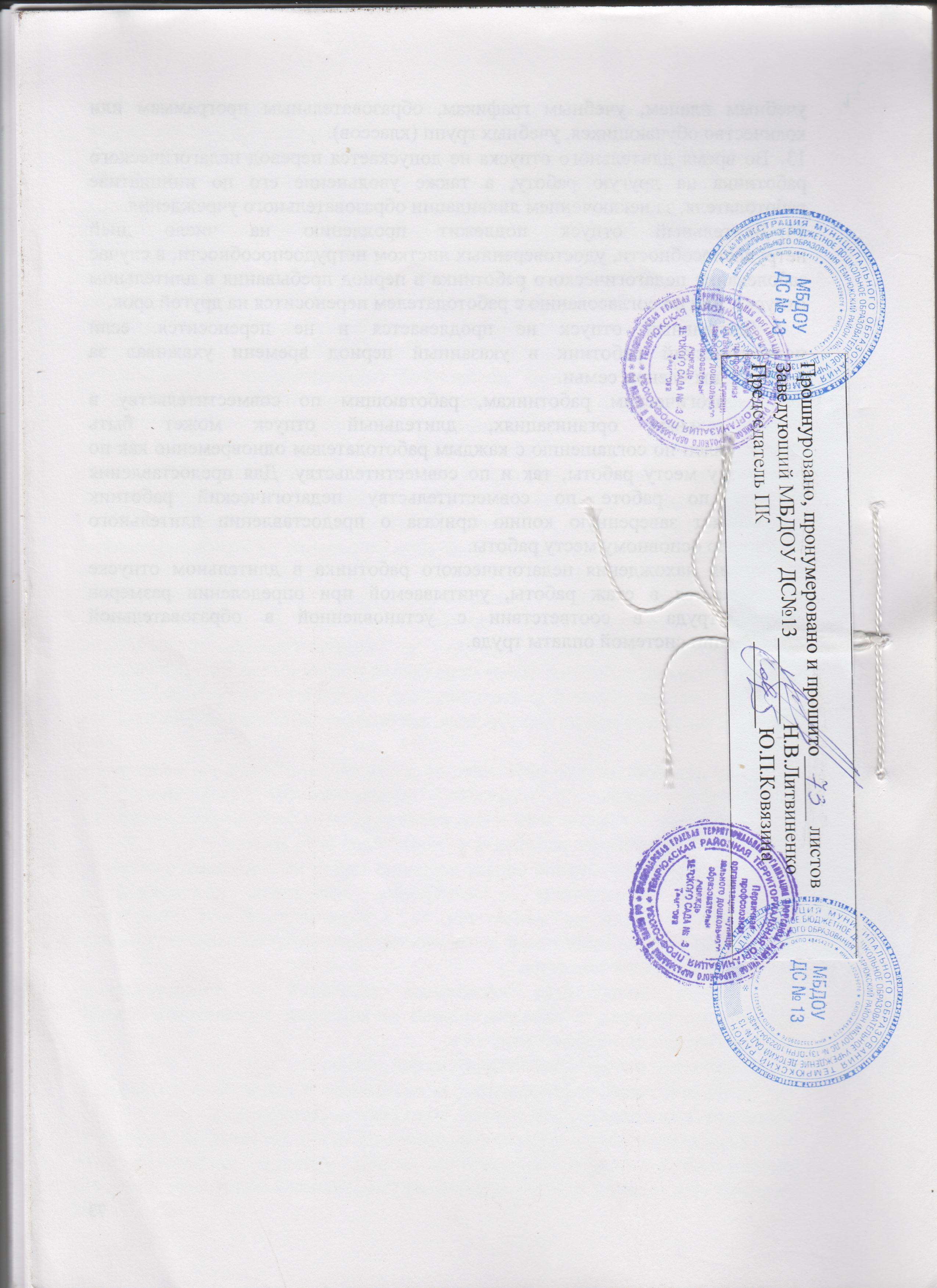 СОГЛАСОВАНОПредседатель ПК____________Ю.П.Ковязина«     »            2017г.                       УТВЕРЖДАЮ                       Заведующий МБДОУ ДС № 13                        ________________Н.В. Литвиненко                       «      »             2017г.СОГЛАСОВАНОПредседатель ПК____________Ю.П. Ковязина«      »            2017г.                       УТВЕРЖДАЮ                       Заведующий МБДОУ ДС № 13                        ____________ Н.В. Литвиненко                       «      »           2017г.№ п/пПрофессиональная группа/ квалификационныйПовышающие№ п/пуровенькоэффициентыуровенькоэффициенты2.3.1.Должности работников учебно-вспомогательного персонала второго уровня:младший воспитатель0,002.3.2.Должности педагогических работников2.3.2.1.1 – квалификационный уровень:музыкальный руководитель, инструктор по физической культуре0,002.3.2.2.3 – квалификационный уровень:воспитатель0,092.3.2.3.4 – квалификационный уровень:старший воспитатель;0,10№ п/пКритерии повышенияКритерии повышенияРазмер выплаты в % от окладаОснования для установления выплаты4.2.1. Дополнительная выплата за работу с вредными условиями труда:Дополнительная выплата за работу с вредными условиями труда:Дополнительная выплата за работу с вредными условиями труда:Дополнительная выплата за работу с вредными условиями труда:4.2.1. Педагогическим работникам(повышенный уровень шума)4 %4 %Карта специальной оценки условий труда4.2.1. Поварам (тяжесть трудового процесса, шум, микроклимат)4%4%Карта специальной оценки условий труда4.2.1. Машинисту по стирке и ремонту белья (микроклимат, шум, химический фактор, тяжесть трудового процесса)4%4%Карта специальной оценки условий труда4.2.1. Младшему воспитателю (шум, световая среда, тяжесть трудового процесса)4%4%Карта специальной оценки условий труда4.2.2.Дополнительная выплата за совмещение должностейПо соглашению сторонПо соглашению сторонСт. 151 ТК РФ4.2.3.Дополнительная выплата за расширения зон обслуживанияПо соглашению сторонПо соглашению сторонСт. 151 ТК РФ4.2.4.Выплата за увеличение объема работы или исполнение обязанностей временно отсутствующего работникаПо соглашению сторонПо соглашению сторонСт. 151 ТК РФ4.2.5.Выплата за работу в ночное время35% (за каждый час работы в ночное время)35% (за каждый час работы в ночное время)Ст. 154 ТК РФ4.2.6.Выплата за работу в выходные и нерабочие праздничные дниВ двойном размереВ двойном размереСт. 153 ТК РФ4.2.7.Выплата за сверхурочную работуПервые два часа – в полуторном размере; последующие часы – в двойном размереПервые два часа – в полуторном размере; последующие часы – в двойном размереСт. 152 ТК РФСОГЛАСОВАНОПредседатель ПК____________Ю.П.Ковязина«      »                2017г.                       УТВЕРЖДАЮ                       Заведующий МБДОУ ДС № 13                        ____________Н. В. Литвиненко                       «      »                 2017г.№ п/пДолжностьОснованиеРазмер выплат в % от оклада2.7.1.Педагогические работники (воспитатель, старший воспитатель, музыкальный руководитель, инструктор по физической культуре)За выслугу лет устанавливается педагогическим работникам стаж педагогической работы:при выслуге лет от 1 до 3 летпри выслуге лет от 3 до 5 летпри выслуге лет от 5 до 10 летпри выслуге лет от 10 до 15 летпри выслуге лет от 20 лет и выше3%5%10%15%20%2.7.2.Педагогические работники (воспитатель, старший воспитатель, музыкальный руководитель, инструктор по физической культуре)За квалификационную категорию:- при наличии высшей квалификационной категории- при наличии первой квалификационной категории15%10%2.7.3.Педагогические работникиПочётное звание РФ «Заслуженный учитель», «Народный учитель РФ»,«Почетный учитель Тамани»10%2.7.4.Младший воспитательЕжедневная влажная уборка помещений для проведения занятий.30 %2.7.5.Повар За работу не входящую в круг основных обязанностей (транспортировка продукции со склада, разгрузка продукции при приеме)50% 2.7.6Завхоз За выполнение требований по пожарной, антитеррористической безопасности  50%2.7.7.ДворникЗа сложность, интенсивность и напряжённость выполняемой работы с учётом времени года (гололёд, снегопад, листопад и другие погодные условия)70%2.7.8.Ответственный за ведение сайта ДОУ  За ведение сайта и размещение информации о ДОУ в сети интернет.20%2.7.9.Председатель профсоюзного комитетаЗа содействие в решении социально-трудовых вопросов работников ДОУ и высокий уровень ведения документации, подготовка отчётов.25%2.7.10.Ответственный уполномоченный по охране трудаЗа высокий уровень ведения документации, подготовка отчётов.25%2.7.11.Контрактный управляющийЗа осуществление закупок и исполнения контрактов25%Реализация дополнительных проектов (экскурсионные и экспедиционные программы, групповые и индивидуальные учебные проекты обучающихся, социальные проекты)Реализация дополнительных проектов (экскурсионные и экспедиционные программы, групповые и индивидуальные учебные проекты обучающихся, социальные проекты)Реализация дополнительных проектов (экскурсионные и экспедиционные программы, групповые и индивидуальные учебные проекты обучающихся, социальные проекты)Реализация дополнительных проектов (экскурсионные и экспедиционные программы, групповые и индивидуальные учебные проекты обучающихся, социальные проекты)1.1.Участие педагогов  ДОУ в реализации инновационных проектов и программ в составе инновационных, в том числе стажировочных площадок, работе ресурсных центров различных уровней, творческих групп.- педагогом самостоятельно разработан проект- является участником общего или группового проекта50 – 100% окладаВсе педагогические работники1.2.Результативность реализации дополнительных проектовЗа каждый реализованный проект:- муниципальный уровень- региональный30%50%100%Все педагогические работники1.3.Участие педагога ДОУ в профессиональных конкурсах, конкурсах детского творчества и мероприятиях различных уровней (очно)100%Все педагогические работники1.4.Участие и наличии победителей и призёров в зависимости от уровня участия:а) уровень ДОУб) муниципальный уровеньв) региональный уровень20%30%50%Все педагогические работники1.5.Наличие авторских программ до 50 % окладаВсе педагогические работникиОрганизация (участие) системных исследований, мониторинга индивидуальных достижений обучающихсяОрганизация (участие) системных исследований, мониторинга индивидуальных достижений обучающихсяОрганизация (участие) системных исследований, мониторинга индивидуальных достижений обучающихсяОрганизация (участие) системных исследований, мониторинга индивидуальных достижений обучающихся2.1.Участие детей в конкурсах:Участие и результативность участия детей в спортивных, досуговых и социально –значимых мероприятиях, детских конкурсах  и фестивалях (при наличии сертификатов, дипломов, фотоотчета)до 50% окладаВсе педагогические работники2.2.Мониторинг достижения ребенка и по итогам диагностики индивидуальная работа с детьми до 50% окладаВсе педагогические работникиРеализация мероприятий, обеспечивающих взаимодействий с родителями воспитанниковРеализация мероприятий, обеспечивающих взаимодействий с родителями воспитанниковРеализация мероприятий, обеспечивающих взаимодействий с родителями воспитанниковРеализация мероприятий, обеспечивающих взаимодействий с родителями воспитанников3.1.Информационно – коммуникативная связь с родителями- оформление тематических уголков;- оформление фотоотчетов и иной документации по итогам мероприятий с детьми в уголках для родителей;- презентациядо 50% окладаВсе педагогические работники3.2.Участие родителей воспитанников в мероприятиях, предусмотренных планом работы учреждения, проектах, реализуемых в рамках основной образовательной программы ДОУ30%Все педагогические работники3.3.Проведение открытых мероприятий, дней открытых дверей для родителей50%Все педагогические работники3.4.Отсутствие обоснованных жалоб со стороны родителей (законных представителей) и высокий уровень решения конфликтных ситуаций20% окладаВсе педагогические работники3.7.Отсутствие задолженности по родительской оплатеДо 30%Воспитатели Участие педагога в разработке и реализации основной образовательной программы ДОУУчастие педагога в разработке и реализации основной образовательной программы ДОУУчастие педагога в разработке и реализации основной образовательной программы ДОУУчастие педагога в разработке и реализации основной образовательной программы ДОУ4.1.Представление опыта работы по реализации основной образовательной программы дошкольного образования на педагогических советах, семинарах, практикумах, в СМИ, сайте ДОУ и др.50% окладаВсе педагогические работники4.2.30%50%100%Все педагогические работники4.3.Инновационная работа педагога: - участие в экспериментальной работе- работа в творческих группах- использование в воспитательно – образовательном процессе собственных разработок- создание презентаций50%30%30%50%Все педагогические работники4.4.Наличие тематических копилок, картотек(по каждой образовательной области)до 30%Все педагогические работники4.5.Охват педагогов, включенных в новыемодели повышения квалификацииЗа каждого педагога по 10%Старший воспитатель4.6.Активное участие в подготовке и проведении праздничных утренниковдо 50% окладаВсе педагогические работники4.7.Наличие публикаций в печати о собственном опыте работы, методические, дидактические материалы (в зависимости от сайта) или размещение методических материалов на сайтах и в сетевых сообществахдо 50% окладаВсе педагогические работникиОрганизация физкультурно – оздоровительной и спортивной работыОрганизация физкультурно – оздоровительной и спортивной работыОрганизация физкультурно – оздоровительной и спортивной работыОрганизация физкультурно – оздоровительной и спортивной работы5.1.Применение здоровьесберегающихтехнологий в системеДо 50% окладаВсе педагогические работники5.2.Наличие тематических копилок, картотек по здоровьесберегающим технологиямДо 50% окладаВсе педагогические работники5.3.До 50% окладаВсе педагогические работники5.4.До 50% окладаВсе педагогические работники5.5.До 50% окладаВсе педагогические работники5.6.Изготовление/приобретениеметодического, наглядного илираздаточного пособия, атрибутов, дидактического материала, оборудования.Оформление групповых ячеек, групповых площадок, веранд / оформление зала, стадиона, спортивной площадкиДо 100% окладаВсе педагогические работники5.7.До 50 % окладаВсе педагогические работники5.8.До 100% окладаВоспитатели 5.9.До 50 % окладаВсе педагогические работникиСоздание элементов образовательной инфраструктурыСоздание элементов образовательной инфраструктурыСоздание элементов образовательной инфраструктурыСоздание элементов образовательной инфраструктуры6.1До 50% окладаВсе педагогические работники6.2Своевременное обновлении информации в уголках для родителейДо 30% окладаВсе педагогические работникиОбщественная деятельностьОбщественная деятельностьОбщественная деятельностьОбщественная деятельность7.1.Участие в ремонте помещений ДОУ и работе по благоустройству территорииДо 50% окладаВсе педагогические работники7.2Участие в подворовом обходе, оформление документацииДо 50% окладаВсе педагогические работники7.3Участие в общественных мероприятияхДо 50% окладаВсе педагогические работники7.4.Выполнение общественной работы:- руководитель МО ДОУ;- участие в группе по антитеррористической защищенности;- участие в группе по пожарной безопасности;- участие в комиссии по проверке знаний требований охраны  труда;-ответственный за организацию аттестации педагогических работников в период аттестации;- участие в бракеражной комиссииДо 100% оклада10%По приказуСогласно приказу7.5.Сезонная работа, непосредственно не входящую в круг основных  обязанностей (уборка снега, листьев, травы; посадка и полив цветов)До 50% окладаВсе педагогические работники7.6.Сотрудничество с социальными структурами района и учреждениями искусства культуры, спорта  (встречи, проведенные совместные мероприятия)До 50% окладаВсе педагогические работникиИсполнение трудовой дисциплиныИсполнение трудовой дисциплиныИсполнение трудовой дисциплиныИсполнение трудовой дисциплины8.1Соблюдение режима работы10%Все педагогические работники8.2.Отсутствие конфликтных ситуаций10%Все педагогические работники8.3.Выполнение должностной инструкции и соблюдение исполнительской дисциплины (подготовка отчетов и иной документации)10%Все педагогические работники8.4Отсутствие больничного листа10%Все педагогические работники8..Инициативность при замене временно отсутствующих работников учреждения50%Все педагогические работники1.За высокий уровень исполнительскойдеятельности (своевременноезаключение договоров с поставщиками,подготовку отчётов, заполнениежурналов и ведение отчётнойдокументации, своевременную доставкупродуктов питания).До 70%окладаЗаведующийхозяйствомЗа высокий уровень исполнительскойдеятельности (своевременноезаключение договоров с поставщиками,подготовку отчётов, заполнениежурналов и ведение отчётнойдокументации, своевременную доставкупродуктов питания).До 70%окладаЗаведующийхозяйствомЗа высокий уровень исполнительскойдеятельности (своевременноезаключение договоров с поставщиками,подготовку отчётов, заполнениежурналов и ведение отчётнойдокументации, своевременную доставкупродуктов питания).До 70%окладаЗаведующийхозяйствомЗа высокий уровень исполнительскойдеятельности (своевременноезаключение договоров с поставщиками,подготовку отчётов, заполнениежурналов и ведение отчётнойдокументации, своевременную доставкупродуктов питания).До 70%окладаЗаведующийхозяйствомЗа высокий уровень исполнительскойдеятельности (своевременноезаключение договоров с поставщиками,подготовку отчётов, заполнениежурналов и ведение отчётнойдокументации, своевременную доставкупродуктов питания).До 70%окладаЗаведующийхозяйствомЗа высокий уровень исполнительскойдеятельности (своевременноезаключение договоров с поставщиками,подготовку отчётов, заполнениежурналов и ведение отчётнойдокументации, своевременную доставкупродуктов питания).До 70%окладаЗаведующийхозяйствомЗа высокий уровень исполнительскойдеятельности (своевременноезаключение договоров с поставщиками,подготовку отчётов, заполнениежурналов и ведение отчётнойдокументации, своевременную доставкупродуктов питания).До 70%окладаЗаведующийхозяйством2.За содержание помещений и территориив соответствии с требованиями СанПиН,качественную уборку помещений,озеленение территории.До 50%Младший2.За содержание помещений и территориив соответствии с требованиями СанПиН,качественную уборку помещений,озеленение территории.До 50%обслуживающий2.За содержание помещений и территориив соответствии с требованиями СанПиН,качественную уборку помещений,озеленение территории.До 50%персонал2.За содержание помещений и территориив соответствии с требованиями СанПиН,качественную уборку помещений,озеленение территории.До 50%3.За оперативность выполнения работ подо 50 %Заведующий хозяйством;устранению технических неполадок.окладаПодсобный рабочий4.За выполнение требований попротивопожарной,антитеррористической безопасностиДОУ.До 50 %заведующийЗа выполнение требований попротивопожарной,антитеррористической безопасностиДОУ.окладахозяйствомЗа выполнение требований попротивопожарной,антитеррористической безопасностиДОУ.За выполнение требований попротивопожарной,антитеррористической безопасностиДОУ.5.За сложность, интенсивность инапряженность выполняемой работыДо 30%окладаЗаведующийЗа сложность, интенсивность инапряженность выполняемой работыДо 30%окладахозяйством,За сложность, интенсивность инапряженность выполняемой работыДо 30%оклада6.За эффективную организацию охраныжизни и здоровья воспитанников(соблюдение режима дня, сан. эпид.режима, чистоты группы, организациюприёма пищи, режима проветривания).До 50%МладшиеЗа эффективную организацию охраныжизни и здоровья воспитанников(соблюдение режима дня, сан. эпид.режима, чистоты группы, организациюприёма пищи, режима проветривания).окладавоспитателиЗа эффективную организацию охраныжизни и здоровья воспитанников(соблюдение режима дня, сан. эпид.режима, чистоты группы, организациюприёма пищи, режима проветривания).За эффективную организацию охраныжизни и здоровья воспитанников(соблюдение режима дня, сан. эпид.режима, чистоты группы, организациюприёма пищи, режима проветривания).За эффективную организацию охраныжизни и здоровья воспитанников(соблюдение режима дня, сан. эпид.режима, чистоты группы, организациюприёма пищи, режима проветривания).7.За активное участие в воспитательно -образовательной  работе в группе:- участие в детских праздниках иразвлечениях;- помощь педагогу в подготовке материалак занятию, в изготовлении поделок кпраздникам;- помощь педагогу в организациизакаливающих мероприятий и активнойдеятельности детей на прогулке.До 70%окладаМладшийобслуживающийперсонал,учебно-вспомогательный7.За активное участие в воспитательно -образовательной  работе в группе:- участие в детских праздниках иразвлечениях;- помощь педагогу в подготовке материалак занятию, в изготовлении поделок кпраздникам;- помощь педагогу в организациизакаливающих мероприятий и активнойдеятельности детей на прогулке.До 70%оклада8.За соблюдение режима экономииэнергоресурсов и водоснабжения.До 30 %окладаМладшийобслуживающий8.За соблюдение режима экономииэнергоресурсов и водоснабжения.До 30 %окладаперсонал9.За сезонную работу, непосредственно невходящую в круг основных обязанностей(уборка снега, листьев, травы; посадка иполив цветов).До 50%окладаМладшийобслуживающийперсонал,учебно-9.За сезонную работу, непосредственно невходящую в круг основных обязанностей(уборка снега, листьев, травы; посадка иполив цветов).До 50%окладавспомогательный10.За правильное использованиеоборудования в соответствии синструкциями по эксплуатации и егосохранностьДо 30%окладаМладшийобслуживающийперсонал,учебно-10.За правильное использованиеоборудования в соответствии синструкциями по эксплуатации и егосохранностьДо 30%окладавспомогательный11.За отсутствие обоснованных жалоб состороны потребителей услуг; корректноеотношение к детям и родителямДо 50%окладаМладшийобслуживающийперсонал,учебно-11.За отсутствие обоснованных жалоб состороны потребителей услуг; корректноеотношение к детям и родителямДо 50%окладавспомогательный12.За тщательное хранение и учетимеющегося белья и спецодежды впрачечной;- за ведение учетно-отчетнойдокументации;- за четкое соблюдение графика сменыбельяДо 70%окладаМашинист постирке  и ремонту спецодежды12.За тщательное хранение и учетимеющегося белья и спецодежды впрачечной;- за ведение учетно-отчетнойдокументации;- за четкое соблюдение графика сменыбельяДо 70%оклада13.За уровень сохранности имущества,находящегося в ведении данногоперсоналаДо 50 %окладаМладшийобслуживающийперсонал14.За дизайн и обновление территории,участковДо 70%окладаДворник17.За качественную работу пропускногорежимаДо 100%окладасторож18.За высокое качество подготовкипомещений пищеблока к летнему сезону,к новому учебному году.До 100%окладаПовар19.- за контроль работы на пищеблоке;- за контроль по закладке продуктов.До 50%окладаЗаведующий хозяйством20.Участие в текущем ремонте, субботниках,подготовке учреждения к проводимыммероприятиямДо 50%окладаМладшийобслуживающийперсонал,учебно-вспомогательный№п/пНаименование нарушений% снижения премии1.За нарушение дисциплиныа) прогул100б) появление на работе в нетрезвом состоянии100в) опоздание на работу502.За нанесение материального ущерба100 3.За халатное отношение к выполнению должностныхобязанностей1004.За нарушения нормативных правовых актов по охранетруда, повлекшие несчастный случай на производстве стяжелым (смертельным) исходом1004.5.За нарушение инструкции по охране жизни и здоровьядетей506.За жалобы со стороны родителей20СОГЛАСОВАНОПредседатель ПК____________Ю.П.Ковязина«     »             2017г.                       УТВЕРЖДАЮ                       Заведующий МБДОУ ДС № 13                        _____________Н.В.Литвиненко                       «      »            2017г.№ п/пРаботы по улучшению условий и охране трудаКол-воСтоимость работ, руб.Срок выполненияОтв. за выполнениеОжидаемая эффективностьОжидаемая эффективностьОжидаемая эффективностьОжидаемая эффективность№ п/пРаботы по улучшению условий и охране трудаКол-воСтоимость работ, руб.Срок выполненияОтв. за выполнениеКол-во работников, которым улучшаются условия трудаКол-во работников, которым улучшаются условия трудаКол-во работников, высвобождае-мых с тяжелых физич. работКол-во работников, высвобождае-мых с тяжелых физич. работ№ п/пРаботы по улучшению условий и охране трудаКол-воСтоимость работ, руб.Срок выполненияОтв. за выполнениевсегоженвсегожен1Приведение помещений в соответствие с требованиями охраны труда, проведение текущего ремонта кабинетов.1150002 квартал2017г.завхоз2017Поверка огнетушителей.72300по мере необходимостизавхоз2017Обучение    пожарному минимуму.540003 квартал2017г.завхоз88Обучение по  электробезопасности поваров, завхоза. 248004 квартал2017г.заведующий22Инструктаж ответственного за газовое хозяйство.19004 квартал2017г.завхоз2017Проведение СОУТ (рабочие места).356004 квартал2017г.заведующий63Проведение мероприятий по обеспечению электробезопас-ности, замер сопротивления контуров заземления.180003 квартал2017г.завхоз2017Приобретение нормативной, правовой литературы.41000в течение годаст. воспитатель2017Приобретение средств индивидуальной защиты.17000в течение годазавхоз2017Приобретение спецодежды для дворника, подсобный рабочий240004 квартал2017г.завхоз21Организация работы уголка по охране труда.1400в течение годаОтветственный по ОТ2017Прохождение сотрудниками медосмотров.20500004 квартал2017г.ст. медсестра2017Внедрение системы мер по профилактике дорожно-транспортного травматизма (разметка тротуара, пешеходного перехода, установка дорожных знаков, предупреждающих знаков).2020002 квартал2017г.ст. воспитательСОГЛАСОВАНОПредседатель ПК____________ Ю.П.Ковязина«     »            2017г.                       УТВЕРЖДАЮ                       Заведующий МБДОУ ДС № 13                        _____________ Н. В. Литвиненко                       «     »           2017г.№ п/пНаименование профессииНаименование спецодежды,  спецобуви, СИЗНорма выдачи в годОснование (норма)1.Заведующий хозяйствомХалат для защиты от общих производственных загрязненийПерчатки с полимерным покрытием1 шт.6 парПриложение к приказу Министерства труда и социальной защиты РФ№ 997н от 09.12.2014г.2.Младший воспитательХалат для защиты от общих производственных загрязнений и механических воздействий1 шт.Постановление Минтруда и социального развития РФ  от 29.12.1997 г. № 683.ПоварКостюм х/б для защиты от общепроизводственных загрязнений и механических воздействийФартук из полимерных материалов с нагрудникомНарукавники из полимерных материалов1 шт.2 шт.1 пара (до износа)Приложение к приказу Министерства труда и социальной защиты РФ № 997н от 09.12.2014г.4.Машинист по стирке и ремонту спецодежды и бельяХалат и брюки для защиты от общепроизводственных загрязненийФартук из полимерных материалов с нагрудникомПерчатки резиновые или из полимерных материаловПерчатки с полимерным покрытием1 комплект1 шт.1 пара6 парПриложение к приказу Министерства труда и социальной защиты РФ от 09.12.2014г. № 997н5.ДворникКостюм для защиты от общих производственных загрязнений и механических воздействийФартук из полимерных материалов с нагрудникомСапоги резиновые с защитным подноскомПерчатки с полимерным покрытиемПлащ непромокаемый1шт.2шт.1 пара6шт.1 шт.на 3 годаПриложение к приказу Министерства труда и социальной защиты РФ от 9.12.2014г. № 977н№ п/пНаименование должностиНаименование спецодежды, спецобуви, СИЗКол-во1.Младший воспитательХалат для защиты от общих производственных загрязнений и механических воздействийКосынка х/бФартук из полимерных материаловПерчатки из полимерных материалов или резиновые2 шт. на два года2 шт. на два года2 шт. на два года4 пары в год2.Повар Костюм х/б для защиты от общепроизводственных загрязнений и механических воздействий 1 шт. на два годаСОГЛАСОВАНОПредседатель ПК____________ Ю.П.Ковязина«       »             2017г.                       УТВЕРЖДАЮ                       Заведующий МБДОУ ДС  № 13                        ____________Н.В.Литвиненко                       «        »             2017г.№ п/пНаименование профессииСредстваНорма в месяцОснования1.ВоспитательМыло200 гПриказ минздрав и соцразвития РФ от 17.12.2010 г. № 1122н, ст. 212 ТК РФ2.Младший воспитательМылоКрем для рук200г100 мл--«--3.ПоварМылоКрем для рук200г100 мл--«--4.Машинист по стирке и ремонту бельяМылоКрем для рук200г100 мл--«--5.ДворникМылоКрем для рук200г100 мл--«--СОГЛАСОВАНОПредседатель ПК____________ Ю.П.Ковязина«       »               2017г.                       УТВЕРЖДАЮ                       Заведующий МБДОУ ДС  № 13                        ___________Н.В.Литвиненко                       «      »           2017г.№ п/пНаименование должностиПродолжительность основного оплачиваемого отпускаОснования для предоставления ежегодного удлинённого оплачиваемого отпуска1.Заведующий42 календарных дняПостановление правительства РФ от 14 мая 2015 г. № 466.2.Старший воспитатель42 календарных дняПостановление правительства РФ от 14 мая 2015 г. № 466.3.Музыкальный руководитель42 календарных дняПостановление правительства РФ от 14 мая 2015 г. № 466.4.Воспитатель42 календарных дняПостановление правительства РФ от 14 мая 2015 г. № 466.5.Инструктор по физической культуре42 календарных дняПостановление правительства РФ от 14 мая 2015 г. № 466.СОГЛАСОВАНОПредседатель ПК____________ Ю.П.Ковязина«      »             2017г.                       УТВЕРЖДАЮ                       Заведующий МБДОУ ДС  № 13                        _____________Н.В.Литвиненко                       «        »              2017г.№ п/пНаименование должностиПродолжительность дополнительного оплачиваемого отпускаОснования 1.Заведующий3 календарных дняСт. 119 ТК РФ (Ненормированный рабочий день)2.Заведующий хозяйством 3календарных дняСт. 119 ТК РФ (Ненормированный рабочий день)3.Младший воспитатель7 календарных днейСт. 117 ТК РФ Карта СОУТ (вредные/опасные условия труда)СОГЛАСОВАНОПредседатель ПК____________ Ю.П.Ковязина«       »              2017г.                       УТВЕРЖДАЮ                       Заведующий МБДОУ ДС  № 13                        ____________Н.В.Литвиненко                       «        »              2017г.№ п/пНаименование профессии, должности1.Старший воспитатель2.Воспитатель3.Музыкальный руководитель4.Инструктор по физической культуреСОГЛАСОВАНОПредседатель ПК____________ Ю.П.Ковязина«       »                2017г.                       УТВЕРЖДАЮ                       Заведующий МБДОУ ДС  № 13                        ____________Н.В.Литвиненко                       «     »              2017г.№ п/пНаименование профессии, должности1.Заведующий 2.Старший воспитатель3.Музыкальный руководитель4.Инструктор по Физической культуре5.Воспитатель6.Младший воспитатель7.Повар8.Машинист по стирке и ремонту белья9.Дворник10.Сторож11.Заведующий хозяйством12Подсобный рабочийСОГЛАСОВАНОПредседатель ПК____________ Ю.П.Ковязина«         »              2017г.                       УТВЕРЖДАЮ                       Заведующий МБДОУ ДС  № 13                        ___________Н.В.Литвиненко                       «      »               2017г.№ п/пНаименование рабочего местаКоличество рабочих местКоличество работников, работающих на данном рабочем местеДата проведения аттестации рабочего места/ СОУТСрок очередного проведения СОУТЗаведующий11 2015г.2020г.Старший воспитатель1120152020г.Инструктор по Физической культуре112018г.Музыкальный руководитель112018г.Заведующий хозяйством112013г.2018г.Воспитатель122015г.2020г.Младший воспитатель332013г.2018г.Повар 112012 г.2017г.Машинист по стирке и ремонту белья112013г.2018г.Сторож 142017г.2021г.Дворник 112013г.2018г.Подсобный рабочий1120172021СОГЛАСОВАНОПредседатель ПК____________ Ю.П.Ковязина«     »                2017г.                       УТВЕРЖДАЮ                       Заведующий МБДОУ ДС № 13                        ____________ Н.В.Литвиненко                       «      »               2017г.